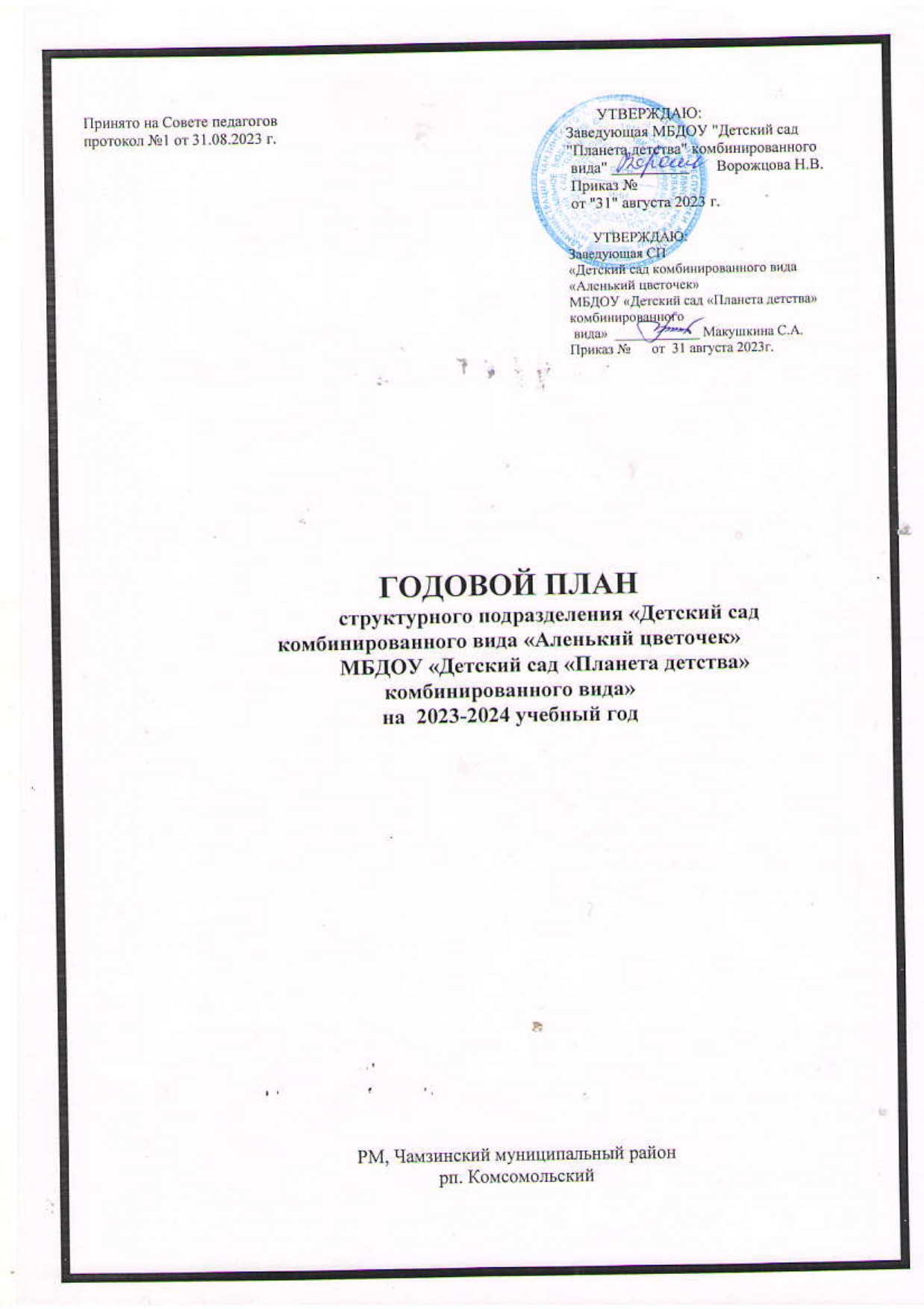 1БЛОКОбщие сведенияСтруктурное подразделение «Детский садкомбинированного вида «Аленький цветочек»МБДОУ "Детский сад "Планета детства" комбинированного вида"Адрес: РМ, Чамзинский район, рп. Комсомольский, микрорайон – 2,  д.44Телефон: 883437 3-14-20e-mail:center.razvreb.al.cv@e-mordovia.ruУчредитель: Администрация Чамзинского муниципального районаЗаведующая МБДОУ «Детский сад «Планета детства» комбинированного вида»: Ворожцова Наталья ВасильевнаЗаведующая СП «Детский сад комбинированного вида «Аленький цветочек»МБДОУ «Детский сад «Планета детства» комбинированного вида»: Макушкина Светлана АлександровнаСтарший воспитатель: Ботаенкова Елена АлександровнаЗаведующая хозяйством: Прососова Татьяна НиколаевнаМедсестра: Вдовина Галина НиколаевнаПлатных услуг нетРежим работы: с 07.00до 19.00ПонедельникВторник
      Среда    ЧетвергПятницаВыходные дни: суббота, воскресенье, праздничные дниВ предпраздничные дни с 07.00 до 18.00Сведения о ДОУВ дошкольном учреждении функционируют 11 групп:Две группы раннего возраста;Две младшие группы;Две средние группы;Две старшие группы;Две подготовительные к школе группы;Группа кратковременного пребывания "Гномики".В СП имеются кабинеты:Заведующей;Методический;Медицинский (3);Учителя - логопеда;Музыкального руководителя.Залы:Музыкальный;Физкультурный (2)Музей быта «Изба»;Комната по правилам дорожного движенияСведения о воспитанникахструктурного подразделения«Детский сад комбинированного вида  «Аленький цветочек»МБДОУ «Детский сад «Планета детства» комбинированного вида»на 1 сентября 2023 годаСведения о семьяхСП «Детский сад комбинированного вида «Аленький цветочек»на 1 сентября 2023 годаСтатус семейСведения о педагогах (работающих без ДО)Педагогический стаж (работающих без ДО)2БЛОКРаботас кадрамиПедагогический состав ДОУКомплектование кадрами в ДОУ строится в соответствии со штатным расписанием. Дошкольное учреждение полностью укомплектовано педагогическими кадрами следующего уровня:Заведующая– Макушкина Светлана Александровна – стаж административной работы с 1999г.Педагогический состав - 24 человека, из них:Старший воспитатель- Ботаенкова Елена Александровна, педагогический стаж работы - 26 лет, музыкальный руководитель - 2, учитель-логопед -1, 20 - воспитателей.Сотрудники, находящиеся в ДО:Уморина А.Н. (образование высшее педагогическое/переподготовка)    ПЕДАГОГИЧЕСКИЕ КАДРЫГрафик аттестации педагоговГрафик курсов повышения квалификацииТемы по самообразованию (без ДО)3БЛОКОрганизационно-педагогическая работа1.Анализ работы за прошедший год.Обеспечение здоровья и здорового образа жизниФизкультурно - оздоровительная работа в ДОУ ведётся в системе: прогулки на воздухе, физкультурные занятия на воздухе;  организуютсяфизкультурно – оздоровительные мероприятия: утренняя гимнастика, гимнастика после сна, физические упражнения и подвижные игры, корригирующая гимнастика. Работа по формированию представлений и навыков здорового образа жизни реализуется через все виды деятельности детей в детском саду. Данная работа также включает в себя взаимодействие с семьей, привлечение родителей к закреплению навыков здорового образа жизни. Совместно с родителями организуются спортивные праздники, досуги. На информационных стендах для родителей в каждой возрастной группе педагоги освещают вопросы оздоровления детей. Двигательная активность является важным компонентом образа жизни и поведения дошкольников. Она зависит от организации физического воспитания детей, от уровня их двигательной подготовленности, от условий жизни, индивидуальных особенностей, телосложения и функциональных возможностей растущего организма.  Двигательная активность – это естественная потребность детей дошкольного возраста, поэтому в нашем ДОУ создаются все  необходимые условия для самостоятельной двигательной активности детей – это и наличие спортивного оборудования, инвентаря, дидактического материала, учитываются принципы построения предметно- развивающей среды.Педагогами  проводятся разнообразные виды физкультурных занятий (сюжетные, тренировочные, игровые), утренняя гимнастика - цель которых, развитие интереса к физической культуре и здоровому образу жизни.        Педагоги ДОУ  закрепляют у детей приобретенные ранее знания и навыки, умение наблюдать, сравнивать и анализировать движения, приступили к целенаправленному развитию физических качеств (скоростных, скоростно-силовых, силы и гибкости).    В ДОУ   созданы условия для физического и психического комфорта ребенка, осуществляется профилактика различных заболеваний. Воспитателями постоянно поддерживается потребность в спонтанной двигательной активности детей, и создаются условия для переживания «мышечной радости». Проводятся традиционные и нетрадиционные виды занятий с двигательными минутками, динамическими паузами, физкультминутками, более интенсивной двигательной деятельности перед занятиями умственного характера.          Во всех возрастных группах организованы физкультурные уголки, велась работа по консультированию родителей. Результаты выполнения образовательной программы ДОУ по областям.Анализ речевого развития. В течение года проводилась методическая работа по совершенствованию знаний педагогов о методике развития речи по примерной образовательной программе дошкольного образования «От рождения до школы»: это индивидуальные консультации по теоретическому обоснованию проблемы: педсовет «Использование инновационных технологий в речевом развитии дошкольников»; практические занятия, на которых проигрывались все игры и игровые упражнения, предусмотренные программой; наблюдения в группах.При реализации программы «От рождения до школы», методике развития речи уделялось особое внимание. Педагоги обеспечивали возможности для обогащения словарного запаса, совершенствования звуковой культуры, образной и грамматической сторон речи. Совместная деятельность с детьми по развитию речи проходила в форме занимательной увлекательной игры. Воспитатели  младшей группы проводили речевую работу, используя разнообразный материал и приемы (песни, рифмовки, речитативы, мимические игры), помогающие в запоминании новых слов и песен. В речевых и звукоподражательных играх они успешно развивали чувствительность к смысловой стороне языка. Воспитатели младших групп погружали дошкольников в языковую среду, проводя большую работу над звукопроизношением, развивая речевой слух, формируя правильноезвуко и словопроизношение. Дети средних дошкольных групп понимают речь, отражающую игровую, учебную, бытовую сферу деятельности. Воспитатели старшей группы специальное внимание уделяли развитию монологической речи: планированию индивидуальной и совместной деятельности, обмену мнениями и информацией, обсуждению общих дел. Работа по формированию грамматического строя речи у детей также проводилась в повседневной жизни, в общении со взрослыми, друг с другом. Воспитатели подготовительной группы выстраивали деятельность в занимательной форме с использованием речевых игр, что позволяло детям успешно овладевать звуковым анализом, с интересом наблюдать за особенностью слов, их использованием в речи. Педагоги использовали приемы, активизирующие речь детей, учили обосновывать свои суждения. Побуждали детей строить самостоятельные умозаключения, задавать вопросы. В ДОУ созданы условия для речевого развития: Развивающая среда. Наличие дидактических речевых игр. Достаточное количество дидактического материала в каждой возрастной группе. Оборудование для режиссерских игр, игр - драматизаций. Работа проводилась в полном объеме. Весь необходимый методический материал имеется в группах и в методическом кабинете. Решая задачи ознакомления с художественной литературой и развития речи, педагоги проводили: Организованно - образовательную деятельность. Совместную деятельность детей и взрослых. Самостоятельную деятельность детей. В процессе организованно - образовательной деятельности и в режиме дня воспитатели организовывали прослушивание художественных произведений, обсуждали их содержание, учили детей умениям выделять основных персонажей художественных произведений. В средних и старших группах побуждали к пересказу фрагментов сказок, воспроизводя действия путем использования условных заместителей, что способствовало активному слушанию, пониманию текстов. Закладывая основы речевой и языковой культуры, педагоги способствовали возникновению у детей предпосылок для овладения чтением и письмом. Чтобы способствовать развитию воображения детей, их свободной фантазии воспитатели привлекали детей к освоению театрализованной деятельности. Осваивая её, дети учились принимать не только свою точку зрения, но и зрительскую.Дети в  группах общительны, коммуникабельны, эмоциональны. В группах много игрового материала, материала изготовленного самими воспитателями для разыгрывания сказок. Анализ познавательного развития.Формирование математических представлений. Традиционно важную роль в развитии интеллекта ребенка играет формирование математических представлений. Применительно к математическому содержанию формирование умения учиться, помимо рефлексии, лежащей в основе мышления, предполагает развитие: - элементарных форм интуитивного и логического мышления, и соответствующего им математического языка; - мыслительных операций (анализа и сравнения и т.д.); - умение оперировать знако-символическими средствами, выражать содержание (явления, объекты и т.д.); -начал творческой деятельности (пространственного воображения, представление информации). В младшей группе воспитатели начинали работу с самого простого: классификации, сериации предметов по разным признакам. Чрезвычайно важный момент в их работе - это эмоциональный фон. Педагоги успешно справлялись с этим за счет продуманной мотивации. Вся работа в течение года проводилась на хорошем методическом уровне, строилась в занимательной игровой форме. Воспитатели средних  групп включали математическое содержание в контекст разнообразной продуктивной деятельности детей, использовали математические игры, повышали мотивацию посредством создания информативных образов. С начала года, воспитатели старшей группы совершенствовали навыки обработки информации, синтеза в их сознании первичного целого образа мира; умения сравнивать, классифицировать, устанавливать причинно-следственные зависимости, отражать обратимость и необратимость процессов. При такой системе дети проявляли высокую познавательную активность, исследуя предметы, их свойства и качества, дети пользовались разнообразными исследовательскими действиями; научились группировать объекты по цвету, форме величине, назначению, количеству; составлять целое из 4-6 частей; осваивали счет. Дети усваивали представления о числе, как точке числовой прямой, отрицательных числах, измерении, сохранении количества и т.д. Работая вдумчиво, творчески, воспитатели подготовительной группы в течение года формировали у детей систему элементарных представлений, предпосылки математического мышления и отдельных логических структур, необходимых для овладения математикой в школе и общего умственного развития. Педагоги использовали методы и приемы обучения, стимулирующие познавательную активность детей, наводя на поиск нестандартных решений. Познавательный материал не давался детям в готовом виде, а постигался путем самостоятельного анализа, выявления существенных признаков. Этому способствовало создание развивающей среды в группе, предполагающей разнообразное самостоятельное экспериментирование детей. Воспитатели расширяли активный и пассивный словарь детей, вводя в него математические термины, формируя навыки учебной деятельности, используя современные формы организации обучения, такие как, организация сотрудничества с детьми, поиск решений поставленных задач совместно с взрослыми и сверстниками. На занятиях по математике, воспитатели использовали разнообразный дидактический материал, учебные приборы (счеты, мерные кружки, весы, таблицы, схемы, индивидуальные рабочие тетради). Детей учили работать с моделями, знаками, строить продуманный план действий, подчиняться заданным правилам. В соответствии с возможностями ребенка воспитатели создавали условия для развития графических навыков детей. Учебный материал подавался в сравнении, сопоставлении и побуждал детей постоянно рассуждать, анализировать, делать собственные выводы, учиться их обосновывать, выбирать правильное решение среди различных вариантов ответов. Таким образом, формировалась и развивалась главная ценность, основа всей учебной деятельности - творческое развитие ребенка, на основе которого постепенно будет складываться система знаний. Уровень освоения программы на высоком уровне. Развитие представлений об окружающем мире и о себе В течение года воспитатели давали эти представления для детей в форме игры, экспериментирований и в увлекательных беседах, рассказывая детям о строении тела человека, знакомя их с природой, сменой времен года, давая первые экологические представления. В зависимости от цели занятия и источника получения информации они проводили информационные занятия, познавательные практикумы и итоговые мероприятия. Развивая познавательную сферу дошкольника, педагоги учитывали специфику мировосприятия ребёнка. Дети играли с водой, песком, магнитом, воздухом, делая при этом простейшие опыты, позволяющие судить о свойствах этих объектов, работали с моделями. Такая работа позволяла рассмотреть структуру природных объектов, установить связи между компонентами, их последовательность, сделать элементарные экологические прогнозы. Во время организованно - образовательной деятельности детей во всех группах использовали разнообразные и увлекательные для детей приёмы и методы: дидактические игры и упражнения, беседы, рассказы педагога (с опорой на наглядность и без неё), рассказы-загадки, викторины, в старших – проблемные рассказы и ситуации. Для активизации детской поисковой деятельности старших детей воспитатели организовывали самостоятельную познавательную деятельность детей. Для этого создавали условия, провоцирующие их на познавательный процесс; предоставляли свободу выбора, предложенных педагогами средств и источников познания (книги, картинки, наблюдения), организовывали предметно развивающую среду. Свою работу по изучению окружающего мира воспитатели строили на основе характеристик предметов и явлений окружающего мира, условий благополучного их существования, основных экологических факторов с учетом усвоенных понятий. Важно было то, что воспитатели создавали условия для развития бережного ответственного отношения к окружающей природе. Важным аспектом социального развития в дошкольном возрасте является освоение элементарных правил этикета (приветствовать, благодарить, вести себя за столом и т.д.). Мир людей и человеческих отношений воспитатели раскрывали перед детьми в правилах поведения с близкими, в детском саду, в общественных местах. В течение года проводилась воспитательная работа по теме «Моя профессия». Родители и воспитатели в своих беседах, в показах видеоматериалов, играх знакомили детей с разными профессиями, с миром социальных отношений. Знакомство с этими отношениями и изучение окружающего мира позволяло формировать у детей умения и навыки трудовой деятельности, воспитывая положительное отношение к ней. Дети постепенно начинали осознавать ее значение в жизни человека и всего общества, понимать своеобразие физического труда. В соответствии с возрастом во всех группах воспитатели включали в режим дня доступный детям сезонный труд в природе, уход за растениями, их выращивание; хозяйственно-бытовой труд, предполагающий формировании устойчивых навыков самообслуживания, приемы ремонта книг. Знакомство с миром социальных отношений подразумевает осознание безопасности жизнедеятельности, это является условием благополучного существования человека. Детей знакомили с элементарными правилами безопасного поведения дома, на улице. В течение года проводилась работа по ознакомлению и обучению дошкольников правилам дорожного движения. Дети старших и подготовительных групп к концу года оперировали понятиями «здоровье», «организм», усваивали в течение года правила безопасности и здорового образа жизни, с помощью игр тренировались действовать в неожиданных чрезвычайных ситуациях.    Таким образом, общей целью изучения природных и социальных явлений является осознание понятия «окружающий мир», расширение детского кругозора, формирование общей и экологической культуры дошкольников, определенных умений и навыков, позволяющих им взаимодействовать с природным и социальным окружением. У воспитанников ДОУ уровень представлений об окружающем мире достаточный для ориентировки в нем. Дети любознательны, активны, они научены сравнивать объекты, выделять главные и второстепенные признаки, отвечать на самые разнообразные вопросы, рассуждать, а также самостоятельно формулировать вопросы, пользоваться несложными наглядными моделями, схемами при решении ситуаций. Дети ориентируются в окружающем мире. Достаточно уверенно выделяют объекты живой и неживой природы, предметного и социального мира.  Анализ художественно - эстетического развития.Основная цель художественно-эстетического развития – обогащение чувственного, эмоционально-ценностного, эстетического опыта детей, развитие художественно-образного мышления и способностей к художественному творчеству. В своей работе педагоги предлагали детям использовать четкую цепочку построения творческого процесса от замысла до его воплощения и получения результата. Считают важным формирование у ребенка сенсорно-эмоционального и нравственно-эстетического отклика на прекрасное; накопление запаса образных впечатлений и ассоциирование с собственным опытом; овладение элементарными изобразительными и техническими навыками художественной деятельности. Образовательная деятельность всегда носит творческий характер. В своей работе педагоги использовали игровые методы и приемы. С помощью игры создавались наиболее благоприятные условия для усвоения определенных знаний, овладения определенными умениями и навыками, которые становятся основой дальнейшего развития ребенка. Через игру делали интересным и осмысленным выполнение любых не интересных и не нужных с точки зрения ребенка, учебных заданий. То есть игра превращала обучение в осознанное и интересное для ребенка дело. Работы воспитанников ДОУ принимали участие в различных конкурсах рисунков, поделок и работ, с использованием различных техник. Уровень освоения программы на высоком уровне.Анализ музыкального  развития. Музыкальное воспитание и развитие в детском саду организовано музыкальными руководителями,  имеет положительную динамику в развитии эмоционального состояния детей и в освоении ими всех видов музыкальной деятельности. В течение года в каждой группе проводилась музыкальная образовательная деятельность. Педагог тщательно продумывал планирование, грамотно составляла перспективные и календарные планы, вне занятий музыкальный руководитель проводил индивидуальную работу с детьми по всем разделам музыкального воспитания и развития. В старшем дошкольном возрасте, учитывая появление у большинства детей интонационно-мелодической ориентации музыкального восприятия, обогащения плана индивидуальной интерпретации музыки, становление более адекватного восприятия музыкального образа обучала детей слышать процесс развития музыкального образа в музыкальном произведении. Формами приобщения дошкольников к музыке выступали хоровое и вокальное исполнение, игра на детских музыкальных инструментах, прослушивание музыкальных произведений, выражение своих эмоций в слове, художественном движении. Детей знакомили с музыкальными жанрами и формами, интонационной основой, выразительными возможностями, с основными чертами музыки родной страны, других народов мира. При отборе музыкального репертуара педагог ориентировался на подлинную художественную ценность произведения.Музыкальным руководителям уделить внимание прослушиванию произведений известных композиторов, разделу по региональному компоненту.Уровень освоения программы на среднем уровне.Анализ социально-коммуникативного развития.В этой сфере происходит развитие положительного отношения ребенка к себе, другим людям, окружающему миру, коммуникативной и социальной компетентности детей. Социальное развитие представляет совокупность показателей различного действия, которые направлены на последовательный процесс социализации, в ходе которой осуществляется приобщение ребенка к «социальному», утверждение себя в социальной среде. Социальное развитие осуществлялось в ходе целенаправленного, организованного педагогического процесса в ДОУ, эффективность которого предопределяется мониторингом результатов социального развития с учетом особенностей детей. Главной задачей психолого-педагогической работы является создание условий для обеспечения благоприятного эмоционального самочувствия детей в семье и дошкольном учреждении. Поэтому, прежде всего, педагоги ДОУ учитывали, что воспитание детей связано с личностью самих педагогов и спецификой общения с каждым ребёнком.. Как результат работы хорошие знания педагогами психологических особенностей детей каждого возраста; построение практики воспитательно-образовательного процесса на началах гуманно-личностной педагогики; ориентация на один абсолютный авторитет - «каждому ребёнку должно быть хорошо». Одним из центральных моментов работы педагогического коллектива детского сада являлась выработка личностно-ориентированного стиля общения, стремление учесть индивидуальные особенности и личный опыт детей, их интересы и желания. Главная задача взрослых заключалась в воспитании инициативы, самостоятельности, в уважении выражения собственного мнения. Педагоги проявляли сочувствие, внимание к ребенку (его заявлениям, жалобам); понимая и принимая положение о том, что у детей есть права и они обеспечивают соблюдение прав каждого ребенка другими детьми и взрослыми. Это развивало в детях чувство собственного достоинства, защищенности, равноправия и на этой основе – потенциальной доброжелательности к сверстникам и взрослым. Этому способствовало установление определенных норм жизни в группах, основанных на уважении взрослым ребенка и детьми друг друга. Не допускались никакие формы агрессивного поведения, продукты труда ребенка (рисунки, поделки) не могли быть взяты без его согласия, испорчены. Педагоги постоянно практиковали ситуации равного и справедливого распределения привлекательных для детей предметов. В общении с детьми преобладала улыбка, мягкий тон, ласковые жесты. Воспитатели использовали эффективные технологии создания в группе спокойных, доверительных и доброжелательных взаимоотношений, стремясь не оставить без внимания каждый вопрос своих воспитанников, давая исчерпывающий ответ. Воспитатели способствовали развитию положительного отношения ребенка к окружающим детям, посредством праздников, тематических бесед на занятиях и в повседневной жизни воспитывали уважение и терпимость независимо от социального происхождения, пола и поведенческого своеобразия. Для этого воспитатели в режиме дня планировали «Беседы на моральные темы» и во время подведение итога дня обсуждают с детьми различные ситуации, произошедшие в течение дня, из жизни, из рассказов и сказок; вместе с детьми рассматривали картины, привлекая их внимание к чувствам, состояниям, поступкам других людей; организовывали театрализованные спектакли, и игры-драматизации, в ходе которых дети учились различать настроения персонажей, получали образцы нравственного поведения. Отношение к сверстникам формировалось в ходе целенаправленно организуемой педагогом соответствующей возрасту совместной деятельности детей, направленной на получение нужного и интересного для ее участников результата. Атмосфера доброжелательности создавалась за счет введения добрых традиций жизни группы: совместных праздников, досугов; сочувствия и взаимопомощи, гостеприимства. Всем воспитателям нужно больше внимания уделять мотивационной сфере детей, опираться на внутренние стимулы. В коллективе улучшается психологический микроклимат, растет творческая активность и удовлетворенность результатами своего труда. Анализ игровой деятельности. Дошкольный возраст неслучайно называют возрастом игры. Игра, являясь ведущей деятельностью ребенка, заслуживает особого внимания. Мир детства неразрывно связан с игрой и игрушками, они являются теми образами и предметами, которые не только вызывают у ребенка разнообразные чувства, но и придают этим чувствам смысл всей жизни. Все дети с удовольствием играли в «свободные» игры; при этом они не всегда нуждались в том, чтобы взрослые учили их играть. Дети самостоятельно объединялись в небольшие группы на основании взаимных симпатий. Воспитатели помогали им согласовывать игровые действия, что делало игру наиболее организованной и длительной. С удовольствием дети рассказывали о своих любимых играх и игрушках. Их радовало одобрение старших, оно поощряло их к освоению новых действий. Педагогический коллектив был ориентирован на то, чтобы детям предоставлялось достаточное количество времени для игры и разумное организованное игровое пространство. Анализируя работу в этом направлении, нужно отметить важность содержания и разнообразия сюжетно-ролевых аксессуаров и игрушек: - во всех группах была пополнена игровая среда функциональными атрибутами; -  содержание «костюмерной» стало более разнообразным; - разнообразили младшую группу игрушками для сенсорного развития детей. В старших группах «конструкторы и другие средства моделирования объёмных объектов» знакомили дошкольников с основными возможностями конструирования, развивали творческие способности. Дети в группах обеспечены местом, временем и материалом для самостоятельной игры, они достаточно времени играли с конструкторами, кроме того, они использовали конструктор в сюжетно-ролевой игре: для конструирования мебели, декораций или персонажей для настольного театра, используя собранные конструкции, как предметы-заместители в режиссёрских играх.Уровень усвоения программы: В-68%; С -29%; Н- 3%Исходя из результатов выполнения образовательной программы в ДОУ по направлениям видно, что имеются недоработки в развитии речи (связной речи). Коллектив педагогов предполагает на будущий учебный год, уделить внимание задачам физического развития, духовно-нравственного воспитания (региональный компонент).Анализ результатов  повышения профессионального мастерства педагогов.        Основной целью работы с педагогическими кадрами считаем совершенствование профессионального мастерства воспитателей в дошкольном образовательном процессе.Исходя из цели работы с кадрами, определяем следующие задачи:способствовать преодолению сложившихся стереотипов в организации работы с детьми;актуализировать потребность воспитателей в приобретении теоретических знаний в области инновационных программ и технологий, а также в практическом их использовании;обучать воспитателей рациональному планированию.обучать воспитателей способности отслеживать  результаты работы с детьми, т.е. приемам педагогической диагностики;внедрять новые формы работы с родителями.        Главное в нашей педагогической работе – оказание реальной, действенной помощи воспитателям в совершенствовании их мастерства, поэтому развитие системы педагогической работы с педкадрами осуществляется в нашем ДОУ в соответствии с рядом важнейших требований, а именно:практической направленности;научности и конкретности;системности и систематичности;оперативности и оперативного сочетания различных форм и методов работы.   Систематическое и планомерное изучение, анализ и контроль помогают вскрыть недостатки и показать положительные стороны деятельности каждого воспитателя.  Положительные результаты в работе дает сочетание контроля с самоанализом, самоконтролем и самооценкой деятельности педагогов. Проанализировав результаты аттестации, работы по самообразованию педагогических работников, проводимую методическую работу, результативность участия в районных конкурсах можно сделать вывод, что задачи Программы развития по повышению профессиональной компетентности педагогов ДОУ решены. Профессиональный уровень подготовки позволяет педагогам квалифицированно осуществлять деятельность по воспитанию всесторонне развитой личности ребенка с учетом его физического и психического развития, индивидуальных возможностей, интересов и способностей, готовности к обучению в школе, эффективно использовать современные педагогические технологии и методики. Для успешной реализации  образовательных программ осуществляется  перспективное планирование. При составлении планирования педагоги использовали:учебные программы, рекомендованные МО РФ;примерное тематическое планирование;Перспективное  планирование  педагогов отражают содержанию образовательных областей, соответствуют объему выполнения программ, отвечают целями задачам изучаемого материала. Педагоги  при составлении  планирования большое внимание уделяли выбору разнообразных форм работы, учитывая при этом интересы и потребности самих воспитанников.   Общие выводы, выявленные тенденции и резервы планирования работы.Условия, созданные в ДОУ, дают воспитателям возможность проявлять  творчество, новаторство, реализовать себя как личность и педагога. Аналитический характер методической работы и диагностическая направленность её результатов позволяют получить информацию, используемую в  работе. Работу в МБДОУ планируем исходя из всестороннего анализа воспитательно – образовательного процесса, выявление его слабых и сильных  сторон, внедрение передового педагогического опыта и достижений психолого – педагогических наук, с учётом возможностей материально – технической базы, кадрового состава, профессионального роста и перспективы педагогического коллектива.  В  ДОУ ведется работа с молодыми педагогами.В целях успешного достижения задач образовательной деятельности учреждения, повышения уровня профессиональной компетенции педагогов в течение отчетного года велась целенаправленная, планомерная методическая работа как по внедрению в работу воспитателей достижений психолого-педагогической науки и передового педагогического опыта, так и работа по совершенствованию всей работы с детьми в соответствии с ФГОС ДО к повышению качества образования, работа по повышению профессионального мастерства и развитию творчества педагогов, а также развитие у педагогов желания и стремления работать эффективно. Активизации деятельности педагогического коллектива способствовало использование и сочетание современных методов и форм методической работы: консультаций-практикумов с введением элементов имитации конкретной проблемной ситуации, обучения практическим умениям в ходе деловой игры, использованием карточек – заданий, разгадыванием педагогических тематических кроссвордов, анализом высказываний детей, их поведения, творчества, анкетирования педагогов, а также дискуссий, круглых столов, мастер-классов, смотров-конкурсов, открытых занятий. Были реализованы методические объединения для воспитателей детских садов Чамзинского муниципального района:1. Занятие по пластилинографии «Сказочная гжель» в подготовительной к школе группе - воспитатель Деряева Юлия Васильевна, декабрь 2022;2. Интегрированное занятие с элементами игр В.В. Воскобовича в младшей группе «По страницам наших сказок» - воспитатель Фомина Екатерина Андреевна, февраль 2023;3. Музыкальное занятие «Песни, опаленные войной» в старшей группе - музыкальный руководитель Клинская Мария Александровна, апрель 2023    Проведение данных мероприятий помогло педагогам актуализировать свои знания, проанализировать свой опыт работы, приводя его в определенную систему. Согласно,  проведенного анкетирования среди педагогов ДОУ, выявили желание педагогов в проведении нетрадиционных форм педсоветов, семинаров, педагогических часов. Были проведены праздники согласно годовому плану.Анализ системы  взаимодействия с родителями воспитанников.Семья – первая социальная общность, которая закладывает основы личностных качеств ребенка. Там он приобретает первоначальный опыт общения, положительное самоощущение и уверенность в себе, у ребенка возникает чувство доверия к окружающему миру и близким людям. Семья и детский сад - одна из первых ступеней преемственности в процессе воспитания и обучения. Задачи и конкретное содержание плана работы с родителями тесно связано с планом образовательно-воспитательной работы детского сада и строится по трем основным этапам деятельности: - изучение семей воспитанников; - проведение работы по повышению правовой и психолого-педагогической культуры родителей; - создание условий для формирования доверительных отношений родителей с педагогическим коллективом детского сада в процессе повседневного общения и специально организованных мероприятий (праздников, консультаций, выставок детского рисунка, совместного просмотра театрализованной деятельности). В течение учебного года педагоги детского сада проводили большую работу по повышению правовой и психолого-педагогической культуры родителей: - информировали о Нормативных основах прав детей; - вовлекали членов семей в процесс воспитания и развития детей на праздниках, выставках детского рисунка и других мероприятий детского сада; - совместно с родителями разрабатывали общегрупповые традиции, организовывали праздники, спортивные соревнования. Сотрудничество семьи и детского сада предусматривает «прозрачность» всего учебновоспитательного процесса. В связи с этим мы постоянно информировали родителей о содержании, формах и методах работы с детьми, стремились включать родителей в процесс общественного образования их детей путем организации игровых семейных конкурсов, семейных альбомов, газет и т.д. - Оформленная наглядная информация для родителей отвечала общим требованиям, предъявляемым к оформлению учреждения. Вся работа детского сада строилась на: - установлении партнерских отношений с семьей каждого воспитанника; - объединении усилий для развития и воспитания детей; - создании атмосферы общности интересов, эмоциональной взаимоподдержки и взаимопроникновения в проблемы друг друга; - активизации и обогащении воспитательных умений родителей, поддержке их уверенности в собственных педагогических возможностях. - особое внимание уделялось организации индивидуальных консультаций и доверительных бесед по инициативе родителей, педагогов, медсестры; - работал консультационный пункт, где родители могли получить необходимый совет, помощь от специалистов, работающих в детском саду; - проводились семейные праздники в «День матери», спортивные развлечения с папами, мамами. Стал хорошей традицией показ детских концертов для родителей и сотрудников детского сада. Групповые собрания проводились 3раза в год. В детском саду использовались эффективные формы работы с родителями: в каждой группе были организованы выставки творческих работ детей и совместных с родителями работ. Результаты анкетирования показывают, что родители положительно оценивают работу коллектива детского сада, выражают свою благодарность педагогам и всему детскому саду. Усилия педагогического коллектива были направлены на то, чтобы совершенствовать подходы в работе с родителями, найти более эффективные формы взаимодействия с семьей. Для осуществления данной цели воспитатели изучали семьи своих воспитанников: социально-экономические условия воспитания детей в семье, образование родителей, трудности, которые испытывают родители при воспитании.Вся работа детского сада строилась на установлении партнерских отношений с семьей каждого воспитанника, объединении усилий для развития и воспитания детей, создании атмосферы общности интересов, эмоциональной взаимоподдержки.Анализ результатов коррекционной работы.В ДОУ созданы условия для оказания помощи детям с нарушениями речи.   Вся работа учителя- логопеда направлена на коррекцию и развитие речемыслительной деятельности детей. Данная работа проводится в тесном контакте с педагогами и специалистами ДОУ и, конечно, с родителями. Постоянно организуются индивидуальные беседы, консультации. Анализ выполнения годового плана показал правильность выбранных педагогическим коллективом приоритетов и результативность работы по выполнению государственных образовательных стандартов.     Исходя из выше сказанного, можно сделать вывод: годовой план работы, намеченный на 2022-2023 учебный год выполнен в полном объеме. ЦЕЛЬ И ЗАДАЧИВОСПИТАТЕЛЬНО_ОБРАЗОВАТЕЛЬНОЙРАБОТЫ на  2023-2024 учебный годПо итогам анализа деятельности детского сада за прошедший учебный год, с учетом направлений программы развития детского сада и изменений законодательства определены цели и задачи на 2023– 2024 учебный год:Цель:Обеспечить единое образовательное пространство воспитания и развития детей от рождения до поступления в общеобразовательную организацию, обеспечивающее ребенку и его родителям (законным представителям), равные, качественные условия дошкольного образования, вне зависимости от места и региона проживания.Задачи деятельности детского сада на предстоящий учебный год:обеспечить методическое сопровождение реализации основной образовательной программы дошкольного образования;повысить компетенции педагогических работников в вопросах применения федеральной образовательной программы дошкольного образования (далее – ФОП);обеспечить контроль эффективности внедрения ФОП;модернизировать развивающую предметно-пространственной среду и развить качественную и доступную образовательную и творческую среду.ДИАГНОСТИКАМетодические объединения и открытые просмотрыСеминары для педагоговКОНСУЛЬТАЦИИПЕДАГОГИЧЕСКИЙ СОВЕТПлан работы «Школы молодого педагога» на 2023-2024 учебный год4БЛОККОНТРОЛЬТЕМАТИЧЕСКИЕ  ПРОВЕРКИФРОНТАЛЬНАЯ  ПРОВЕРКАДЕНЬ ОТКРЫТЫХ ДВЕРЕЙ2 раза в годЦиклограмма проведения оперативного контроля на 2023-2024 учебный год.Документация учителя-логопеда:календарный план работы на неделю и индивидуальное планирование;журнал посещаемости занятий в логопункте;речевые карты;журнал индивидуального консультирования;журнал взаимодействия с воспитателями;тетради взаимодействия с родителями.Документация музыкальных руководителей:календарный план работы на каждый день;перспективное планирование.5БЛОКРаботас детьмиИСПОЛЬЗУЕМЫЕ ПРОГРАММЫ И ТЕХНОЛОГИИ В
 МБДОУ «ДЕТСКИЙ САД КОМБИНИРОВАННОГО ВИДА  «АЛЕНЬКИЙ ЦВЕТОЧЕК»Календарь праздников в ДООВ течение учебного года в ДОУ планируются мероприятия в соответствии с календарными праздниками российского и международного значения. В соответствии с этим в работе используется перспективное планирование «Календарь праздников».	КружкиПлан проведения выставок, смотров, конкурсовна 2023 – 2024 учебный год6БЛОКРаботас родителямиФормы и методы работы  с родителями(в соответствии с требованиями ФГОС)Темы родительских собранийОБЩИЕ РОДИТЕЛЬСКИЕ СОБРАНИЯРодительское собрание №1Тема:«Начало учебного года - начало нового этапа в жизни детского сада, родителей и его воспитанников»1. Итоги работы Структурного подразделения  за летний оздоровительный период.2. « Основные направления воспитательно - образовательной работы с детьми на 2023-2024 учебный год. Особенности образовательного процесса в связи с реализацией  ФОП и ФГОС  ДО.3. Ответственность родителей за воспитание и обучение детей.4. Выборы в родительский комитет на 2023- 2024 учебный год.5. Профилактика инфекционных заболеваний в детских дошкольных учреждениях.Родительское собрание №2Тема: «Перелистывая страницы 2023-2024 учебного года»1.Результаты освоения детьми программного содержания по основным образовательным областям ООП ДОУ.2.Итоги работы логопункта.3. Летняя оздоровительная работа ДОУ на время каникулярного периода.4.Анализ системы взаимодействия ДОУ и родителями воспитанников5. Разное.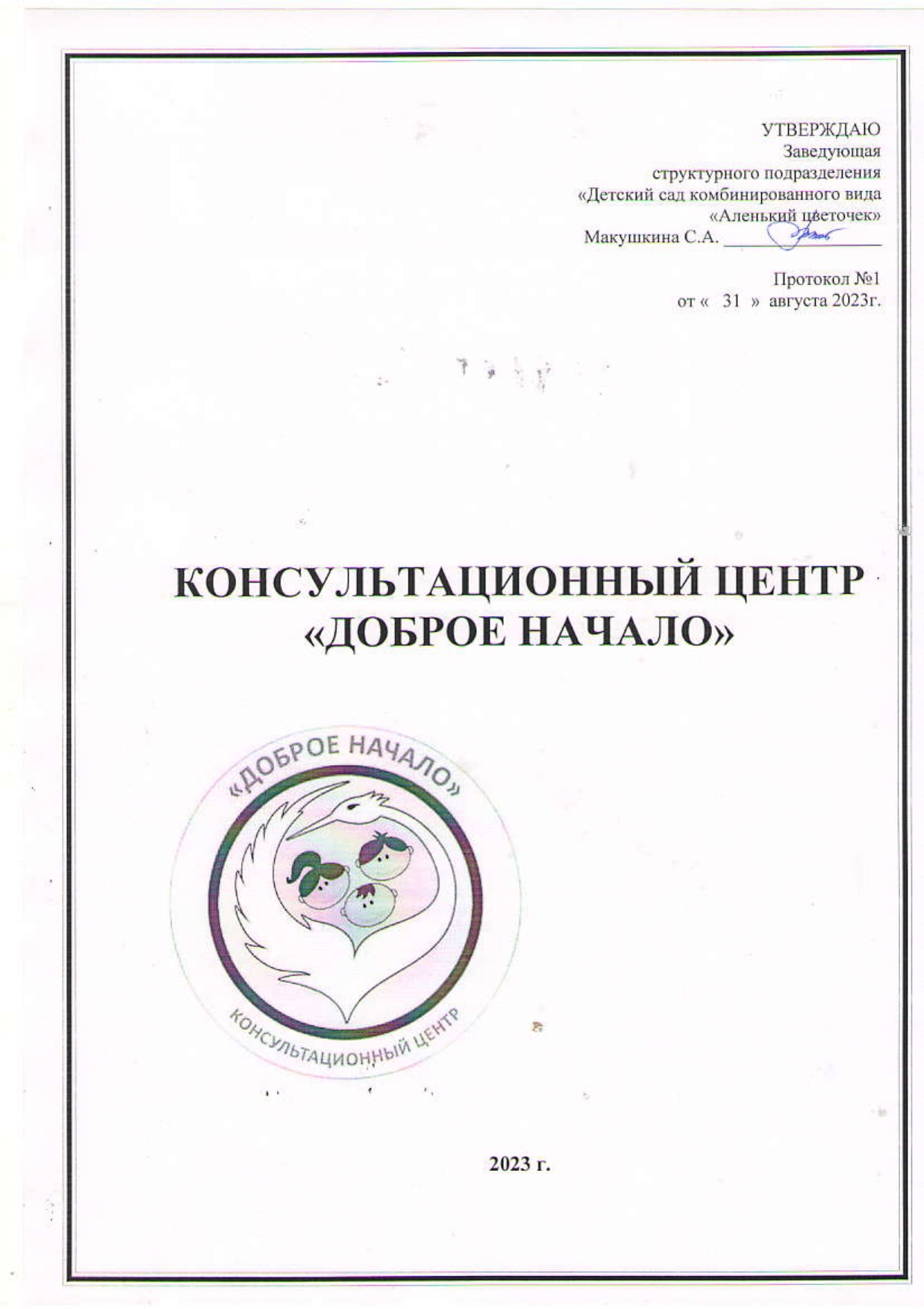 Информация о КЦСемья — первоисточник и образец формирования межличностных отношений для ребенка, а родители — образцы для подражания. Не существует другого такого института, где так точно определяются закономерности формирования будущего человека. За поведенческими проблемами, особенностями детских взаимоотношений стоят взрослые — их взгляд на мир, позиция, поведенческие стереотипы. Проблемы ребенка невозможно решать без учета того, что он зависим от ситуации и окружения, в которых находится. Искренняя заинтересованность взрослых — родителей, педагогов создает хорошую возможность для развития позитивных детско-родительских взаимоотношений.Цели консультационного центра – обеспечить преемственность семейного и общественного воспитания и образования, оказание квалифицированной педагогической помощи родителям (законным представителям) и детям дошкольного возраста, воспитывающимся на дому, поддержка всестороннего развития личности.Задачи консультационного центраОказание всесторонней помощи детям, не посещающим дошкольное образовательное учреждение, в целях обеспечения равных стартовых возможностей при поступлении в школу.Оказание консультативной помощи родителям (законным представителям) по различным вопросам воспитания, обучения и развития ребёнка дошкольного возраста.Оказание содействия в социализации детей дошкольного возраста, не посещающих дошкольные образовательные учреждения.Проведение профилактики различных отклонений в физическом, психическом и социальном развитии детей дошкольного возраста, не посещающих дошкольные образовательные учреждения.Принципы организации работы консультационного центра:принцип конфиденциальности: информация об особенностях ребенка и его семье не разглашается без согласия родителей;принцип комплексности: работа с ребенком и его семьей осуществляется командой специалистов разного профиля;принцип научности: информация, предоставляемая учреждением, должна быть достоверной и иметь научную основу;принцип доступности: все информация для родителей дается в доступной форме без использования излишней терминологии.Основное содержание деятельности консультационного центра Организация психолого-педагогической помощи родителям (законным представителям) в консультативном центре строится на основе интеграции деятельности специалистов ДОУ.Консультирование родителей (законных представителей) может проводиться одним или несколькими специалистами одновременно. Количество специалистов, привлеченных к работе в консультативном центре, определяется штатным расписанием ДОУ. В консультативном центре организуются лектории, консультации, теоретические и практические семинары для родителей (законных представителей), диагностические обследования дошкольников специалистами ДОУ. За получение консультативных услуг плата с родителей (законных представителей) не взимается.Формы работы: (индивидуальные, подгрупповые, групповые)- круглые столы;- консультации;- мастер – классы;- тренинги с родителями; - занятия и игры с детьми;- совместные праздники и развлечения.7БЛОКРаботас социумомОбъекты взаимодействия:МБОУ КСОШ № 3. Задача: обеспечение преемственности дошкольного и начального образования. Реализация совместных социально-педагогических проектов.- МБДОУ ДОД «Школа искусств». Задача: приобщение к музыкальному, хореографическому искусству.-МУ «Детско-юношеская библиотека.Задача: приобщение детей к культуре чтения художественной литературы.- МБДОУ ДОД «КМШ»Задача: приобщение детей к музыкальному искусству- ГБУЗ РМ «КМБ» Задача: медицинское, оздоровительное, лечебно-профилактическое, консультационное сопровождение. Мониторинг здоровья воспитанников- Ледовый дворец. Задача: пропаганда здорового образа жизни.- Районное управление образования. Задача: нормативно-правовое сопровождение; предоставление отчетности; инновационная деятельность; участие в конференциях, совещаниях; аттестация педагогических работников-Районная МПКЗадача: медико – педагогическое консультирование-ГБОУ ДПО (ПК) С МРИОЗадача: повышение квалификации педагогов ДОУ-Другие дошкольные учреждения. Задача: обмен опытом-ГИБДДЗадача:  знакомство с правилами дорожного движения, дорожными знаками, правилами безопасного поведения на улице.ГоспожнадзорЗадача: Знакомство с мерами противопожарной безопасности, с правилами поведения во время пожара8БЛОКАдминистративно-хозяйственная работа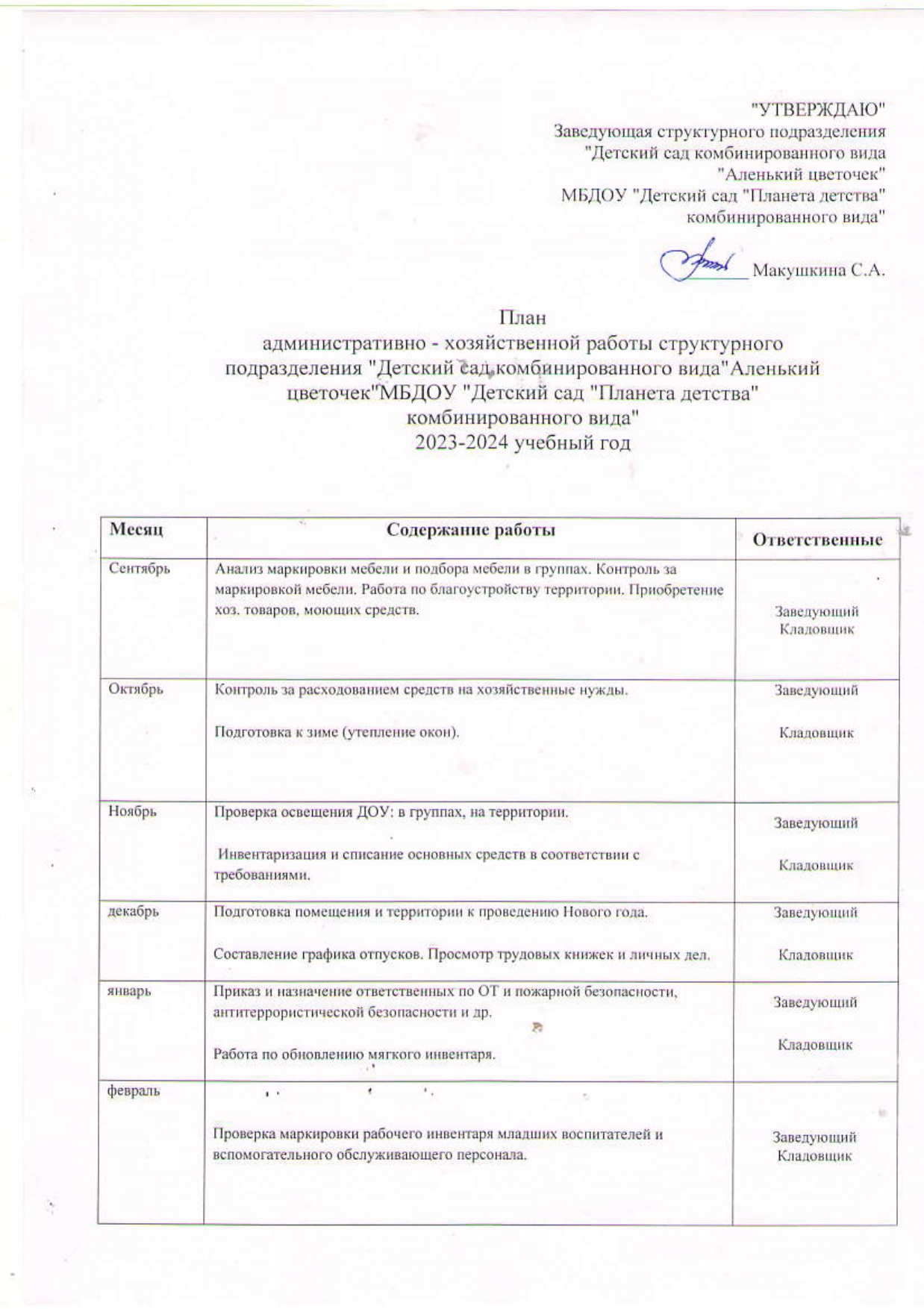 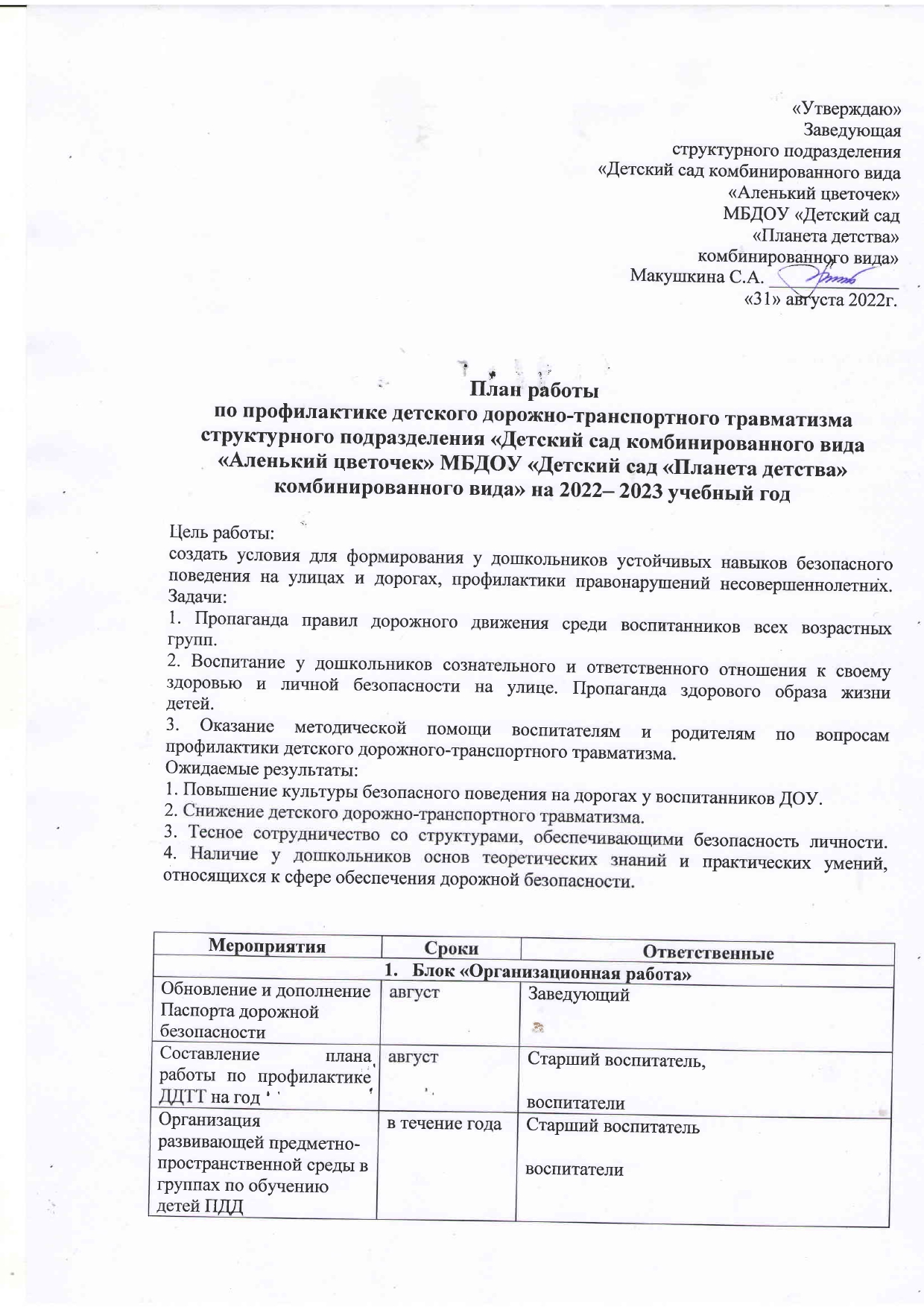 - наглядно - иллюстративный материал;- обучающие и развивающие игры;- атрибуты для сюжетно-ролевых игр с дорожной тематикой;- детская художественная литература;- картотека стихов, загадок, считалок, поговорок, пословиц;- альбомы с фотографиями "Моя улица", "Мой микрорайон";- мультфильмы.В ДОУ в целях пропаганды без опасности дорожного движения и профилактики детского дорожно-транспортного травматизма оформлены информационные "Уголки безопасности". Материалы, представленные на стендах, включают в себя следующее содержание:План работы ДОУ по профилактике детского дорожно-транспортного травматизма.Информация	для	детей	и	родителей	обучающего	характера	по	ПДД, периодически сменяемая, с тематической направленностью.Информация для родителей методического характера.Только в сотрудничестве детского сада и семьи можно выработать у детей необходимые навыки культуры поведения на дорогах. С этой целью используются:-наглядная информация на стендах для родителей, в папках-передвижках;-родительские собрания, беседы с участием педагогов;-семинары-практикумы, на которых родителей знакомят с объёмом предлагаемых для детей знаний и умений (правила дорожного движения, сигналы светофора; пешеходный переход, обязанности пешеходов);-открытые дни для родителей с просмотром занятий по дорожной грамоте;-совместные праздники и развлечения.Таким образом, в ходе целенаправленной и систематической работы взрослых у дошкольника своевременно сформируются представления о безопасном поведении при переходе дороги и регулярная забота о своей безопасности.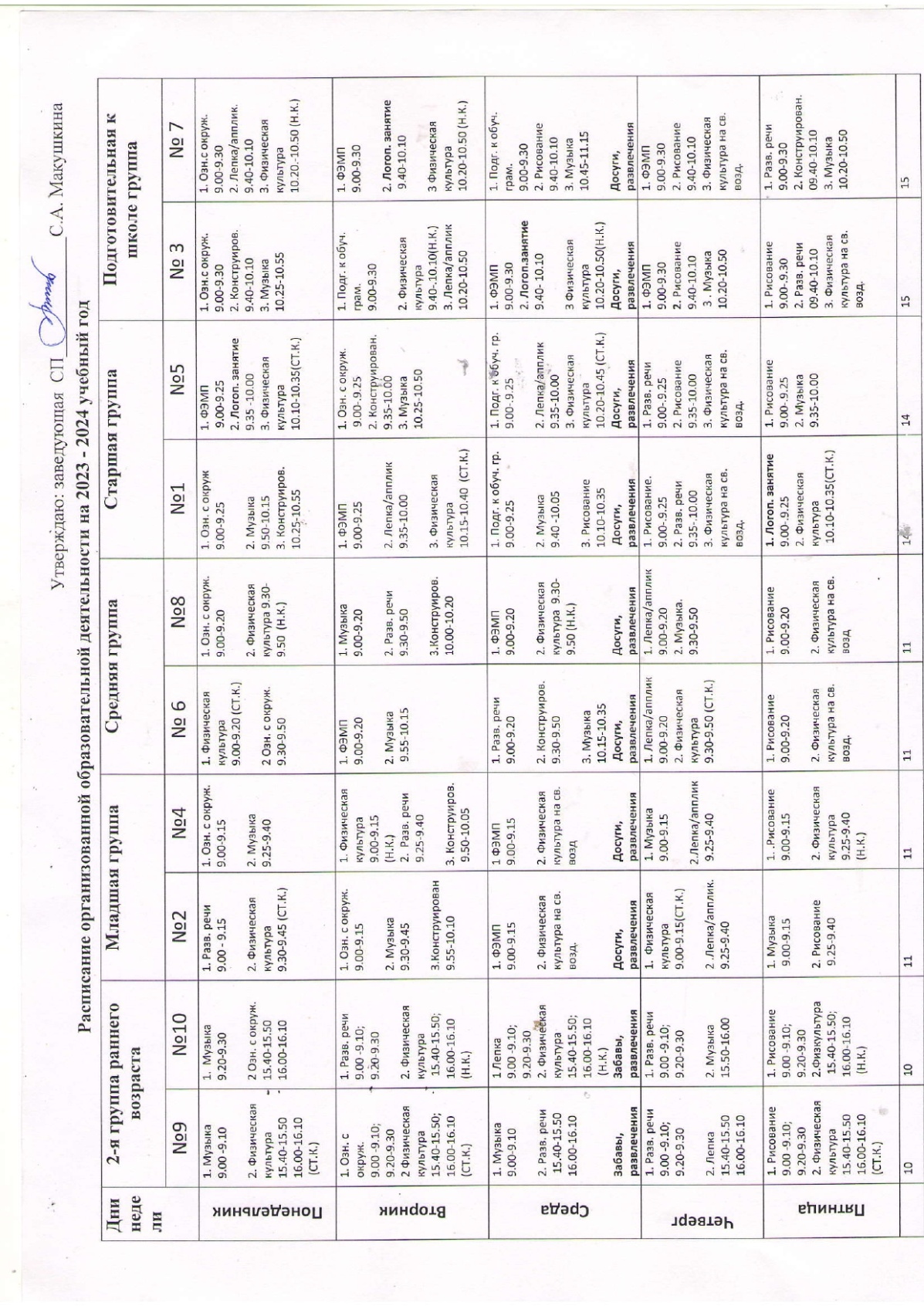 Возрастная группаКоличество группКоличество детейМальчикиДевочки1 младшая группа(2-3 года)1 младшая группа(2-3 года)1 младшая группа(2-3 года)1 младшая группа(2-3 года)1 младшая группа(2-3 года)1 младшая группа (2-3 года) № 9213 761 младшая группа (2-3 года) № 102155102 младшая группа(3-4 года)2 младшая группа(3-4 года)2 младшая группа(3-4 года)2 младшая группа(3-4 года)2 младшая группа(3-4 года)2 младшая группа(3-4 года) № 2215962 младшая группа(3-4 года) № 4216610средняя группа(4-5 лет)средняя группа(4-5 лет)средняя группа(4-5 лет)средняя группа(4-5 лет)средняя группа(4-5 лет)средняя группа(4-5 лет) № 621679средняя группа(4-5 лет) № 82176               11старшая группа(5-6 лет)старшая группа(5-6 лет)старшая группа(5-6 лет)старшая группа(5-6 лет)старшая группа(5-6 лет)старшая группа(5-6 лет) № 121697старшая группа(5-6 лет) № 5216115подготовительная к школе группа (6-7 лет)подготовительная к школе группа (6-7 лет)подготовительная к школе группа (6-7 лет)подготовительная к школе группа (6-7 лет)подготовительная к школе группа (6-7 лет)подготовительная к школе группа(6-7 лет) № 32199                10подготовительная к школе группа(6-7 лет) № 72221012ВСЕГО:101657986Группа кратковременного пребывания "Гномики"1351916Кол-водетей в детском садуКол-во семей в детском садуКоличество семей, гдеКоличество семей, гдеКоличество семей, гдеКоличество семей, гдеКоличество семей, гдеКоличество семей, где дети посещают д/сКоличество семей, где дети посещают д/сКоличество семей, где дети посещают д/сКол - вонеполных семейКол-водетей в детском садуКол-во семей в детском саду1 реб2 реб3 реб4 реб5дет.1 реб2 реб3 ребКол - вонеполных семей20018780742571171- Ошкины Арсений (№8) и Арина (№5);- Емельяновы Влад (№7) и Ульяна (№6);-Бекетовы Денис (№5) и  Ангелина (№2); -Клементьевы Ольга (№7) и Дима (№8);-Матвеевы Даша (№3) и Матвеева Карнелия (№4);-Спиренковы Анна (№8) и Максим (№3);- Кулавская Вера (№10) и Макар (№3);- Маштаков Амир (№4) и Лиана (№7);- Федоровы Артем (№3) и Ксюша (№6);- Паркин Матвей (№9) и Ярослав (№5);- Казаков Семен (№8) и Иван (№8);- Фомина Алина (№6) и Маша (№4);-Полухины Мирослава (№7) и Милана (№8);-Царевы Саша (№7) и Ваня (№10);-Казаковы Семен и Иван (№4);-Марковы Элла и Диана (№10)16-9Группа                           № 9№ 10№ 6№8№ 1№ 5№ 3№ 7№ 2№4Всего по ДОУМногодетные231541356333Неполные10110104019Неблагополучные-----1----1Дети-инвалиды-----------Всего педагоговОбразованиеОбразованиеОбразованиеАттестованоАттестованоАттестованоАттестованоВсего педагоговвысшееСреднее специальноеНезакончен.высшеевысшаяперваяНа соотв. занимаемой должностиНе аттестованыСтарший воспитатель11--1---Воспитатели201541-6       86Музыкальный руководитель22----11Учитель-логопед11---1--Итого:2419411797до 5 лет5 – 10 лет10 – 20 летболее 20 летБолее30лет351051№ФИОДОЛЖНОСТЬКВАЛИФИК.КАТЕГОРИЯОБРАЗОВАНИЕДАТА ТРУДОУСТРОЙСТВА  В ДОУ1Асташкина Наталья АнатольевнавоспитательСЗДОктябрь 2016(№ 27 от 25.10.2016)Высшее педагогическое/переподготовка09.06.2014г.Выход из ДО4.10.2023г.2Деряева Юлия ВасильевнавоспитательIкв. категория (от 22.02.2023 г. №160)Высшее педагогическое/переподготовка 20.12.2018г.3Ботаенкова Елена Александровнавоспитатель, ст. воспитательВысшая№ 1549 от 24.12.2019г.Высшее педагогическое дошкольное28.05.2003г.01.09.2022г.4Лапшина Нина Ивановнавоспитатель-Среднее специальное дошкольное05.01.1989г.05.09.2022г.5Лугаськова Елена АлександровнавоспитательIкв.категория(от 24.12.2020г. №1637)Высшее педагогическое/переподготовка26.09.2011г.6Макарова Яна ЯрославнавоспитательСЗДСентябрь 2020(№ 36/1 от 28.09.2020г.)Высшее профессиональное/переподготовкас 22.01.2018г.7Мартьянова Екатерина Александровнавоспитатель -Высшее педагогическое/переподготовка01.10.2018г.выход из ДО – 18.07.2022г.8Паунькина Светлана Владимировнаучитель-логопедIкв.категория(от 24.12.2019г. № 1549)Высшее педагогическое дефектологическое 09.09.2010г.9Платонова Ольга АлексеевнаВоспитательIкв. категория (от 22.02.2023 г. №160)Высшее педагогическое/переподготовка 01.06.2014г.10Белякова  Наталья ВикторовнаВоспитательIкв. категория (от 21.03.2023 г. №286)Среднее специальное дошкольное 01.11.2011г.переводапрель 2023г.11Полякова  Анна ВладимировнаВоспитательСЗДСентябрь 2021г.(№ 39 от 15.09.2021г.)Высшее педагогическое /бакалавр10.09.2019г.12Клинская Мария Александровнамузык.руков-льВысшая № 989 от 29.11.2017Высшее педагогическое13.09.2022г.13Пятаева Марина ВладимировнавоспитательСЗД№49 от 26.10. 2021г.Высшее педагогическое дошкольное01.09.2014г.14Фетхуллова  Ольга ВладимировнаМузруков-льСЗД (№ 17от 24.03.2022г.)Высшее педагогическое /переподготовка01.09.2017г.15Фомина Екатерина АндреевнавоспитательСЗД№ 43/1 от 31.08.2022г.Высшее педагогическое/ переподготовка07.11.2018г.(выход из ДО – 01.09.2021)16Чаиркина Елена ВладимировнавоспитательСЗДОктябрь 2020г.(№ 37 от 05.10.2020г.)Высшее педагогическое /переподготовка01.10.2018г.17Чуканова Елена ВалентиновнавоспитательI кв. категория(от 24.12.2020г. № 1637)Высшее педагогическое дошкольное 01.06. 1994г.18Шишова Татьяна ВикторовнавоспитательIкв. категория (от 22.02.2023 г. №160)Среднее специальное дошкольное 01.01.2008г.19Тимофеева Светлана Раисовнавоспитатель СЗД№ 43/1 от 31.08.2022г.Высшее профессиональное/переподготовка 09.09. 2020г.20Ковалева Елена Алексеевнавоспитатель -Неоконченное высшее педагогическое06.09.2021г.21Полякова Галина Алексеевна воспитатель-Высшее педагогическое дошкольное07.09.2022г.22Цыликова Надежда Евгеньевнавоспитатель -Высшее профессиональное/переподготовка12.10.2021г.23Уморина Анастасия Николаевнавоспитатель-Высшее профессиональное/переподготовка09.01.2022г.24Князькина Екатерина Николаевнавоспитатель-Высшее профессиональное/переподготовка2.08.2023 г.№п/пФИОКвалификационная категорияПоследняя аттестацияСледующая аттестация1.Асташкина Наталья Анатольевна (ДО)СЗДОктябрь 2016(№ 27 от 25.10.2016)Сентябрь 20252.Деряева Юлия ВасильевнаI-я кв. категорияФевраль 2023г.(от 22.02.2023г. № 160)Февраль 20283.Лапшина Нина Ивановна-Март 2022г.(№ 17 от 24.03.2022г.)Март 20274.Лугаськова Елена АлександровнаI-я кв. категорияДекабрь 2020(от 24.12.2020г. № 1637)Декабрь 20255.Макарова Яна ЯрославнаСЗДСентябрь 2020(№ 36/1 от 28.09.2020г.)Сентябрь 20256.Мартьянова Екатерина Александровна (выход из ДО 18.07.2022)---7.Паунькина Светлана ВладимировнаI-я кв. категорияДекабрь 2019(от 24.12.2019г. № 1549)Декабрь 20248.Платонова Ольга АлексеевнаI-я кв. категорияФевраль 2023г.(от 22.02.2023г. № 160)Февраль 20289.Полякова Анна ВладимировнаСЗДСентябрь 2021г.(№ 39 от 15.09.2021г.)Сентябрь 202610.Белякова Наталья ВикторовнаI-я кв. категорияМарт 2023г.(№286 от 21.03.2023 г.)Март 202811.Пятаева Марина ВладимировнаСЗДОктябрь 2021г. (№ 49от 26.10.2021г.)Октябрь 2026г.12.Тимофеева Светлана РаисовнаСЗДСентябрь 2022г.№ 47от 01.09. 2022г.Сентябрь 2027г.13.Фетхуллова Ольга ВладимировнаСЗДМарт 2022г.(№17 от 24.03.2022г.)Март 2027г.14.Фомина Екатерина Андреевна (выход из ДО- 01.09.2021г.)СЗДСентябрь  2022г.№ 47от 01.09.2022г.Сентябрь 2027г.15.Чаиркина Елена ВладимировнаСЗДОктябрь 2020г.(№ 37 от 05.10.2020г.)Октябрь 202516.Чуканова Елена ВалентиновнаI-я кв. категорияДекабрь 2020(от 24.12.2020г. № 1637)Декабрь 202517.Шишова Татьяна ВикторовнаI-я кв. категорияФевраль 2023г.(от 22.02.2023г. № 160)Февраль 202818.Ковалева Елена Алексеевна СЗД Октябрь 2023 г.(от 12.10.2023 г. №56)Октябрь 202819.Полякова Галина Алексеевна---20.Цыликова Надежда ЕвгеньевнаСЗДОктябрь 2023 г.(от 12.10.2023 г. №56)Октябрь 2028-21.Уморина Анастасия Николаевна(ДО)---22.Ботаенкова Елена АлександровнаВысшаяДекабрь 2019г.(от 24.12.2019г. № 1549)Декабрь 2024г.23.Клинская Мария АлександровнаВысшаяНоябрь 2017г.(от 29.11.2017 № 989)Ноябрь 2022г.24.Князькина Екатерина Николаевна---№ п/пФИОпедагогаПоследние курсыСледующие курсы1.Асташкина Н.А.Октябрь 2023Октябрь 20262.Ботаенкова Е.А.Октябрь 2022Октябрь 20253.Белякова Н.В.Январь 2023Январь 20264.Деряева Ю.В.Май 2022Май 20255.Князькина Е.Н.Октябрь 2023Октябрь 20236.Ковалева Е.А.Сентябрь 2021Сентябрь 20247.Клинская М.А.Ноябрь 2022Ноябрь 20258.Лапшина Н.И.Март 2021Март 20249.Лугаськова Е.А.Май 2022Май 202510.Макарова Я.Я.Октябрь 2022Октябрь 202511.Мартьянова Е.А.Июль 2021Июль 202412.Полякова Г.А.Октябрь 2021Октябрь 202413.Паунькина С.В.Октябрь 2021Октябрь 202414.Платонова О.А.Февраль 2023Февраль 202615.Полякова А.В.Октябрь 2022Октябрь 202516.Пятаева М.В.Октябрь 2022Октябрь 202517.Уморина А.Н.Октябрь 2022Октябрь 202518.Тимофеева С.Р.Март 2021Март 202419.Фетхуллова О.В.Июль 2021Июль 202420.Фомина Е.А.Июль 2021Июль 202421.Чаиркина Е.В.Март 2022Март 202522.Чуканова Е.В.Май 2022Май 202523.Шишова Т.В.Март 2021Март 202424.Цыликова Н.Е.Декабрь 2022Ноябрь 2025№ п/пФ.И.О.педагогаТема Асташкина Н.А.«Формирование патриотических чувств у дошкольников в условиях реализации ФГОС»Деряева Ю.В. «Использование инновационных технологий в познавательном развитии дошкольников»Лапшина Н.И.«Дидактические игры и упражнения в обучении детей  дошкольного возраста основам математики»Лугаськова Е.А.«Формирование экологической культуры детей дошкольного возраста посредством проектной деятельности»Макарова Я.Я.«Социализация детей  дошкольного возраста через сюжетно-ролевую игру»Паунькина С.В.«Развитие фонематического восприятия и навыков звукового анализа у детей с речевыми нарушениями через игровые технологии»Полякова А.В. «Формирование у детей старшего дошкольного возраста представления о профессиях через игровую деятельность»Князькина Е.Н.«Влияние устного народного творчества на развитие речи детей дошкольного возраста»Платонова О.А.«Подготовка к обучению грамоте детей дошкольного возраста как средство формирования предпосылок к учебной деятельности».Пятаева М.В.«Воспитание нравственных качеств детей первой младшей группы посредством русских народных сказок»Тимофеева С.Р.«Экспериментирование как средство развития познавательной активности детей дошкольного возраста».Фетхуллова О.В.«Здоровьесберегающие технологии в музыкальной деятельности с детьми дошкольного возраста»Чаиркина Е.В.«Формирование основ нравственно-экологической культуры у детей дошкольного возраста посредством дидактических игр»Чуканова Е.В.«Развитие мелкой моторики рук у детей дошкольного возраста через продуктивные виды деятельности"Шишова Т.В.«Использование современных образовательных технологий в познавательном развитии дошкольников»Фомина Е.А.«Технологии В. Воскобовича, как эффективное средство образовательного процесса в дошкольном возрасте»Ковалева Е.А."Развитие логического мышления дошкольников посредством инновационных игровых технологий"Белякова Н.В."Развитие математических представлений у детей дошкольного возраста посредством формирования финансовой грамотности"Цыликова Н.Е.«Влияние загадок на речевое развитие детей дошкольного возраста»Ботаенкова Е.А.«Внедрение духовно - нравственного компонента в воспитательно - образовательный процесс ДОУ»Мартьянова Е.А.«Духовно-нравственное воспитание дошкольников в условиях реализации ФГОС»Полякова Г.А."Развитие речи детей дошкольного возраста посредством фольклора"Клинская М.А.«Развитие музыкальных способностей детей посредством музыкально-ритмической деятельности»Виды диагностикиСрокиОтветственныеОтметка о выполненииПервоначальная диагностика по всем видам программыСентябрьВоспитатели младших- подготовительных группКарты анализа в период адаптации детей к условиям ДОООктябрьВоспитатели  групп раннего возрастаСрезы  по   развитию речи, ФЭМПЯнварь Воспитатели ср., ст., подг. группИтоговые срезыМайВоспитатели всех возрастных групп№ п/пТемаСрокиОтветственныеУровень проведенияОтметка о выполне-нии1"Книга жалоб природы"ноябрь2023Лугаськова Е.А.муниципальный2"Развитие речевого дыхания с помощью игр - упражнениймарт2024Паунькина С.В.муниципальный3Занятие по познавательно - констр. деятельности "Московский Кремль - сердце России"апрель2024Полякова А.В.муниципальный4апрель 2024Шишова Т.В.внутри сада5"Великие полководцы российской истории"октябрь2023г.Чаиркина Е.В.внутри сада№ п/пТемаОтветственные Сроки Отметка о выполнении1.Семинар -практикум  «Организация пространства в группе с учетом ФОП ДОУ»Ст. восп. Ботаенкова Е.А.октябрь2.Семинар- практикум«Использование различных видов конструирования в работе с дошкольниками»Воспитатель Белякова Н.В.январь3.Семинар- практикум «Эффективное взаимодействие педагога с воспитанниками ДОУ»Ст. восп. Ботаенкова Е.А.март№ п/пТЕМАОтветственныеСрок исполнения1«Организация педагогической работы в ДОУ по внедрению ФОП ДО»Ст. воспитательБотаенкова Е.А.Сентябрь2«Особенности организации ППС в ДОУ»Ст. воспитательБотаенкова Е.А.Октябрь3«Категории, содержание, структурные характеристики современного занятия».Полякова А.В.Ноябрь4«Духовно – нравственное  воспитание детей посредством приобщения к истокам народной культуры»Чаиркина Е.В.Декабрь5«Современные игровые технологии математического развития детей дошкольного возраста»Лапшина Н.И.Февраль6«Использование средств художественной литературы впроцессе сенсорного развития»(из опыта работы)Пятаева М.В.Март7«Чтение художественной литературы как одно из средств развития речи дошкольников» (из опыта работы)Ковалева Е.А.Апрель 8«Эффект Моцарта» – зачем малышам слушать классику?»Фетхуллова О.В.- муз.руководительМай№Содержание основной деятельностиСроки проведенияОтветственныйОтметка о выполнении1Педагогический совет № 1«Новый учебный год на пороге ДОУ».1. Итоги летнее – оздоровительной работы2. Ознакомление с годовым планом работы на 2023-2024 учебный год. Утверждение годового плана работы.3. Рассмотрение и обсуждение Программы воспитания, ООП  ДО, программ дополнительного образования, учебного плана, плана аттестации и пр.4. Создание и утверждение состава рабочей группы.5. Подведение итогов. Принятие решений.АвгустЗаведующийМакушкина С.А.Ст.воспитательБотаенкова Е.А.2Педагогический совет №2«Основная образовательная программа ДОУ на основе ФГОС и ФОП ДО »Структура ООП, разработанная на основе ФГОС и ФОП ДО.Основные направления в ООП ДО.Направления и задачи коррекционно – развивающей работы.Особенности организации ППС в ДОУ.Рабочая программа воспитания.Итоги тематической проверки.Обсуждение и принятие решений.НоябрьЗаведующийМакушкина С.А.Ст.воспитательБотаенкова Е.А.3Педагогический совет №3«Нет страны краше, чем Земля родная наша»Цель: совершенствоватьработу по патриотическому воспитанию детей дошкольного возрастаПлан педсовета:Патриотическое направление в программе.Нравственно – патриотическое воспитание детей посредством приобщения к истокам народной культуры.Познавательно – исследовательские проекты по патриотическому воспитанию детей дошкольного возраста.Итоги тематической проверки.Обсуждение и принятие решений.ФевральЗаведующая Макушкина С.А.Ст.воспитательБотаенкова Е.А., воспитатели групп4Педагогический совет №4«Речевое развитие дошкольников: проблемы, пути решения»План педсовета:1. Актуальные проблемы речевого развития.2.Презентация опыта работы «Чтение художественной литературы как одно из средствразвития речи дошкольников» 3.Презентация опыта работы «Использование средств художественной литературы впроцессе сенсорного развития воспитанников 2 группы раннеговозраста»4.Итоги тематической проверки.5. Обсуждение и принятие решений.АпрельЗаведующая Макушкина С.А.Ст.воспитательБотаенкова Е.А., воспитатели групп5Педагогический совет № 5Тема: «Итоги работы за учебный год и перспективы на будущее»Цель: подвести итоги работы педагогического коллектива за учебный год, проанализировать работу по реализации ООП и выполнению задач программы воспитания и годового плана. Наметить перспективы на следующий учебный год.1. Анализ деятельности ДОУ за 2023 – 2024 учебный год. Ознакомление с отчетами по самообследованию.2. Отчеты воспитателей групп и музыкальных руководителей по темам самообразования.4. Консультация для воспитателей на тему «Организация познавательно-экспериментальной деятельности с детьми в летний период»5.Знакомство с режимом работы и планом работы на летний оздоровительный период.6. Итоги фронтальной.7. Обсуждение и принятие решений.МайЗаведующая Макушкина С.А.Ст.воспитательБотаенкова Е.А., воспитатели групп.Содержание деятельностиОтветственныйСентябрьСентябрьОформление документации воспитателя ДОУ в соответствии ФГОС и ФОП      (Консультация и ответы на интересующие вопросы)          Ст.воспитательПланирование воспитательно – образовательной роботы в ДОУ  в условиях реализации ФГОС и ФОП(Индивидуальная консультация. Оказание помощи молодым педагогам)Ст.воспитательОктябрьОктябрьПедагогическая диагностика. (Закреплять умение педагогов проводить педагогическую диагностику и заполнять карты развития)Ст.воспитательОбеспечение роста профессиональной компетентности педагога через организацию работы по самообразованиюСт.воспитательОрганизация развивающей предметно – пространственной среды в группах(Оказать помощь начинающему педагогу ввопросах организации РППС в соответствии с ФГОС ДО)Ст.воспитательНоябрьНоябрь Просмотр и анализ молодыми педагогами ОД по ФЭМПСт.воспитательМетодические рекомендации по составлению конспекта НОД в соответствии с ФГОС ДО(Консультация и ответы на интересующие вопросы)Ст. воспитательДекабрьДекабрьМастер – класс «Работа с родителями»Ст.воспитательКонсультация «Развитие ИЗО деятельности дошкольников»Ст.воспитательЯнварьЯнварьПросмотр и анализ молодыми педагогами ОД по аппликацииСт.воспитательПросмотр молодыми педагогами ОД по лепкеСт.воспитательКонсультация «Развитие ИЗО деятельности дошкольников»Ст.воспитательФевральФевральПросмотр и анализ молодыми педагогами «Утренняя гимнастика в младшей группе».Ст.воспитательМетодические рекомендации по проведении физкультурного занятия в средней группеСт.воспитательМартМартПросмотр молодыми педагогами ОД по развитию речиСеминар-практикум «Организация занятий по подготовке к обучению грамоте  дошкольников» Ст. воспитатель, воспитателиАпрельАпрельНеделя молодого специалиста. Открытые показы ОД молодыми педагогами.Ст.воспитатель, педагоги - наставникиКонсультация «Организация занятий по рисованию и аппликации в ДОУ»Ст. воспитательМайМайПрактикум «Проведение педагогической диагностики». Подведение итогов работы "Школы молодого педагога»Ст.воспитатель,Педагоги -наставники№п/пТЕМА  ПРОВЕРКИДАТАОТВЕТСТВЕННЫЕ1«Эффективность воспитательно-образовательной работы в ДОУ »октябрьзаведующийст. воспитатель2«Организация работы по патриотическому воспитанию детей дошкольного возраста»февральзаведующийст. воспитатель3«Состояние работы педагогов по реализации образовательной области «Речевое развитие»апрельзаведующийст. воспитательГруппаВоспитателиСрокиОтметка о выполненииСтаршая группа № 5Тимофеева С.Р.Чаиркина Е.В.ноябрьСредняя группа №6Белякова Н.В.Цыликова Н.Е.март№Вопросы оперативного контроляСент.Окт.Нояб.Дек.Янв.Фев.МартАпр.Май1Санитарное состояние помещений группы+++++++++2Охрана жизни и здоровья дошкольников+++++++++3Выполнение режима дня+++4Выполнение режима прогулки++5Организация питания в группе+++6Организация совместной деятельности по воспитанию КГН и культуры поведения +7Организация режимного момента «Умывание»+8Проведение закаливающих процедур+9Организация совместной и самостоятельной деятельности в утренний период времени+10Организация совместной и самостоятельной деятельности во второй половине дня+11Подготовка воспитателя к организованной образовательной деятельности ++12Планирование воспитательно-образовательной работы с детьми+++++++++13Планирование и организация итоговых мероприятий++14Материалы и оборудование для реализации образовательной области «Физическое развитие» (становление ценностей здорового образа жизни, овладение его элементарными нормами и правилами)+15Материалы и оборудование для реализации образовательной области «Физическое развитие»+16Материалы и оборудование для реализации образовательной области «Социально-коммуникативное развитие»( усвоение норм и ценностей, принятых в обществе; общение и взаимодействие ребёнка со взрослыми и сверстниками; становление самостоятельности, целенаправленности и саморегуляции собственных действий)+17Материалы и оборудование для реализации образовательной области «Социально-коммуникативное развитие»(формирование позитивных установок к различным видам труда и творчества)+18Материалы и оборудование для реализации образовательной области «Социально-коммуникативное развитие»(формирование основ безопасного поведения в быту, социуме,  природе)+19Материалы и оборудование для реализации образовательной области «Речевое развитие» (знакомство с книжной культурой, детской литературой, понимание на слух различных жанров детской литературы)+20Материалы и оборудование для реализации образовательной области «Речевое развитие»+21Материалы и оборудование для реализации образовательной области «Познавательное развитие» Центр сенсорного развития+22Материалы и оборудование для реализации образовательной области «Художественно-эстетическое развитие».  В совместной с педагогом и самостоятельной конструктивной деятельности.+23Материалы и оборудование для реализации образовательной области «Познавательное развитие». Центр познания мира.+24Материалы и оборудование для реализации образовательной области «Познавательное развитие». Центр математического развития.+25Материалы и оборудование для реализации образовательной области «Художественно-эстетическое развитие» (ценностно-смысловое восприятие и понимание произведений музыкального искусства; реализация самостоятельной творческой деятельности).+26Материалы и оборудование для реализации образовательной области ««Художественно-эстетическое развитие»(формирование элементарных представлений о видах искусства; ценностно-смысловое восприятие и понимание произведений искусства; реализация самостоятельной творческой деятельности (изобразительной, конструктивно-модельной и др.))+27Оформление и обновление информации в уголке для родителей++28Проведение родительских собраний+++ИТОГО:ИТОГО:777777776№ п/пНаименованиеКомпенсирующая программа1.  «Программа воспитания и обучения детей с фонетико-фонематическим недоразвитием», автор Т.Б.Филичева, Г.В.Чиркина;"Воспитание и обучение детей с общим недоразвитием речи" Филичева Т.Б., Туманова Т.В., Чиркина Г.В.Парциальные программы2.«Мы в Мордовии живем».  Региональный образовательный модуль дошкольного образования. ФГОС3.«ОБЖ»-И.Н. Авдеева, Р.Б. Стеркина4.«Юный эколог»- С.Н.Николаева5.«Приобщение детей к истокам русской народной культуры»-О.Л.Князева, М.Д. Маханева6.Программа художественного воспитания, обучения и развития детей 2-7 лет «Цветные ладошки», автор И.А.Лыкова7.«Музыкальное развитие детей», автор О.П.Радынова8."Развитие речи", автор О.С.УшаковаТехнологии9.«Математика в детском саду», автор В.П.Новикова10.«Конструирование и ручной труд в детском саду», автор Л.В. Куцакова"Конструирование в детском саду", автор И.А. Лыкова №п/пНаименованиеГруппаСрокиОтветственныеОтметка о выполнении1День знанийСтарш.,подгот.СентябрьМуз. руководитель, воспитатели, ст. воспитатель2День дошкольного работникаСредн.,старш., подгот.СентябрьМуз. руководитель, воспитатели, ст. воспитатель3Фольклорный праздник "Что у осени в корзинке?"Младш. гр.ОктябрьМуз. руководитель, воспитатели, ст. воспитатель4Осенний праздник "Твоя прощальная краса"Средн.-подгот. гр.ОктябрьМуз. руководитель, воспитатели, ст. воспитатель5"Родной край собирает друзей" (День народного единства)Старш., подгот.НоябрьМуз. руководитель, воспитатели, ст. воспитатель6"Сердце матери лучше солнца греет"Мл.-подгот. гр.НоябрьМуз. руководитель, воспитатели, ст. воспитатель7«Новый год стучится в двери»Все возр. гр.ДекабрьМуз. руководитель, воспитатели, ст. воспитатель8«Колядки матушки зимы»Мл.-подгот. гр.ЯнварьМуз. руководитель, воспитатели, ст. воспитатель9«23 февраля – поздравлять мужчин пора»Мл.-подгот. гр.ФевральМуз. руководитель, воспитатели, ст. воспитатель10Конкурсно - развлекательная программа: «Как на масленой неделе…»Средн.-подгот. гр.ФевральМуз. руководитель, воспитатели, ст. воспитатель11"Букет из самых нежных слов"Мл.-подгот. гр.МартМуз. руководитель, воспитатели, ст. воспитатель12"Веснянка"Мл.-старшая. гр.АпрельМуз. руководитель, воспитатели, ст. воспитатель13«Песни Победы» Средн.,старш. гр.МайМуз. руководитель, воспитатели, ст. воспитатель14Выпускной баллПодгот. гр.МайМуз. руководитель, воспитатели, ст. воспитательГрафик кружковой работы на 2023/24 учебный годГрафик кружковой работы на 2023/24 учебный годГрафик кружковой работы на 2023/24 учебный годГрафик кружковой работы на 2023/24 учебный годГрафик кружковой работы на 2023/24 учебный годГрафик кружковой работы на 2023/24 учебный годПодготовительные к школе группыПодготовительные к школе группыПодготовительные к школе группыПодготовительные к школе группыПодготовительные к школе группыПодготовительные к школе группы№ п/пНазвание кружкаФИО руководителяДата(II пол. дня)№ группыКол-во воспитанников1."Занимательная математика"Лапшина Н.И.Среда  15.45Группа №3122."Веселые нотки"Фетхуллова О.В.Среда 15.45Группа № 3123."В мире звуков и букв"Платонова О.А.Вторник 15.50Группа №7124."В гостях у природы"Лугаськова Е.А.Понедельник 15.50Группа №7125."Родничок"Мартьянова Е.А.Вторник 16.00Группа №3156.«Ритмика» Клинская М.А.Четверг 16.25Группа №712Старшие группыСтаршие группыСтаршие группыСтаршие группыСтаршие группыСтаршие группы7.«Всезнайки»Тимофеева С.Р.Вторник 15.45Группа №5128. «Юный патриот»Чаиркина Е.В.Вторник 15.45Группа №5129.«Обучалочка»Паунькина С.В.Четверг  15.45 Группа №51210.«Клеточка за клеточкой»Шишова Т.В.Вторник 15.45Группа № 11511.«Добрый мир»Полякова А.В.Четверг 16.30Группа № 112Средние группыСредние группыСредние группыСредние группыСредние группыСредние группы12.«В стране финансов»Белякова Н.В.Вторник 16.00Группа №61013.«Ловкие ручки»Цыликова Н.Е.Вторник 15.50Группа №61214.«Развивай-ка»Фомина Е.А.Вторник 16.00Группа № 812№ п/пМероприятияОриентировочноевремяпроведенияОтветственныеОтметка о выполнении1Смотр - конкурс по готовности групп к новому учебному годуСентябрьСт.воспитательвоспитатели всех возрастных групп2Смотр-конкурс детских рисунков «Мой самый лучший детский сад»СентябрьСт.воспитательвоспитатели всех возрастных групп, гр.№13Выставка поделок «Что нам осень принесла»СентябрьСт.воспитательвоспитатели всех возрастных групп, гр.№24«Рисует объектив». Фотовыставка красот родной природы.ОктябрьСт.воспитательвоспитатели всех возрастных групп, гр. №35Выставка детского творчества " Возраст осени - ты дорог и прекрасен! " ко Дню пожилого человека .ОктябрьСт.воспитательвоспитатели всех возрастных групп, гр.№46«Мама…в этом слове целый мир!»- фотовыставка.НоябрьСт.воспитательвоспитатели всех возрастных групп, гр.№57Фестиваль творческих поделок и рисунков:«Новый год в гостях у сказки»ДекабрьСт.воспитательвоспитатели всех возрастных групп, гр.№6, 78Творческий конкурс «Время рождественских фантазий»ЯнварьСт.воспитательвоспитатели всех возрастных групп, гр. №89Выставка детского творчества «Защитники Отечества» ФевральСт.воспитательвоспитатели всех возрастных групп, гр. №910Выставка детского творчества«Милые, добрые, нежные…» МартСт.воспитательвоспитатели всех возрастных групп, гр. №1011Конкурс «Огород на подоконнике».АпрельСт.воспитательвоспитатели всех возрастных групп12Творческий конкурс  «Пасхальное чудо».АпрельСт.воспитательвоспитатели всех возрастных групп, гр.№113Выставка уголков памяти"Помним...чтим...гордимся!"(в группах)МайСт.воспитатель,воспитатели всех возрастных групп, гр.№214Выставка рисунков «Подвигу народа жить в веках»МайСт.воспитательвоспитатели всех возрастных групп, гр.№315Акция «Окна Победы»МайСт.воспитательвоспитатели всех возрастных групп16Конкурс оформления цветников детского сада «Цветочная фантазия»ИюньВоспитатели всех возрастных групп17Фотовыставка и выставка рисунков «Мир, в котором мы живем» (ко Дню защиты детей)ИюньСт.воспитательвоспитатели всех возрастных групп, гр. №418Экскурсии в парк, Ледовый дворец, МБОУ «КСОШ №3», библиотеку, пожарную часть пос. Комсомольский, МБДОУ ДОД «Школу искусств», к памятнику воинам афганской и чеченской войн и др.В течение года, по планам работы группСт.воспитательвоспитатели ст.-подг.групп19Участие в смотрах, конкурсах, соревнованиях, других мероприятиях, проводимых по линии Управления образования Чамзинского муниципального района, Министерства образования РМ, РФ, интернет – ресурсамиВ течение годаСт.воспитательвоспитатели ст.-подг.группРабота с родителямиРабота с родителямиРабота с родителямиРабота с родителямиРабота с родителямиРабота с родителямиРабота с родителямиМесяцПедагогическое просвещениеСанитарно- просветительская работаРабота с молодой семьейРабота по улучшению МТБРабота родительского комитетаИзучаем семьюСен-тябрьОформление информационных стендов «Особенности работы ДОУ»Информированиеродителейоб антропометрических показателяхразвития детей, распределениеихпо группамИндивидуальныебеседы,знакомствосвновьпоступающимиродителямиПривлечение родителей к подготовке ДОУкновомуучебномугоду. Участие родителей в конкурсе «Что нам осень принесла»Участие в смотре групп к новому учебному году.Сбор  информации о составе семьи, корректировка адресных данных.ОктябрьПроведение групповых собранийКонсультацияМедсестры ДОУ.Выпуски нформационной папки «Инфекционные заболевания»Беседы и консультации по адаптации детей в ДОУПривлечение родителей к пополнению уголков в группахУчастие в пополнении уголков в группах (подбор материала)Обработка результатов, выявление проблем, сбор сведений о неблагополучных и опекаемых детяхНоябрьДень матери. Тематическая неделя «Самая лучшая мама моя» – день открытых дверейКонсультация медсестры.Причины заболеваемости в период адаптации«Особенности развития и воспитания детей раннего возраста»Привлечение к работам по подготовке здания к зимнему сезонуПроверка санитарного состояния группСоставление социального паспорта семьи ДОУДекабрьСмена информ. блоков по групповым темам.ОРЗ, грипп, короновирус и их профилактикаРабота родителей на выставке «Игры-развлечения в психоэмоциональном развитии малышей»Привлечение родителей к конкурсу «Любимые игры детей, изготовленные руками взрослых»Участие в конкурсе«Новогодний	и рождественский серпантин»Уточнение социального статуса семей, адреса, места работы родителей.ЯнварьГрупповые консультацииОтчет о проведении профильных прививок и обследование детей специалистамиКонсультация«Что должны знать родители, находясь с ребенком на улице?»Привлечение родителей к благоустройству участков зимойЗаседание родительского комитетаВыявление положительного опыта воспитания детейМесяцПедагогическое просвещениеСанитарно–просветительская работаРабота с молодой семьейРабота по улучшению МТБРабота родительскогокомитетаИзучаем семьюФев-ральГрупповые родительские собрания в соответствии планов педагоговОформление папки«Насморк как симптом детских   инфекционных заболеваний»ИндивидуальныебеседыПривлечение родителей к организацииэкскурсий по поселкуПривлечение родителей к участию в зимнем оформлении участков «Ледяная фигура»Распространение положительного опыта семейного воспитания в ДОУМартСмена информ. блоков по групповым темам.Консультации учителя-логопеда порезультатам обследованияКонсультация«Прогулки весной»Благоустройство территорииКонтроль питания в ДОУБеседа с семьями опекаемых детей. Составление актов.АпрельОтчет специалистов:учителя-логопеда, музыкального руководителя, «Итоги работы с детьми за год»Консультации специалистов по запросу родителейКруглый стол. Подведение итоговПроведение совместного субботника по благоустройству территорииУчастие в качестве жюри в спортивном развлечении «Папа, мама, Я – спортивная семья».МайОбщее родительское собрание «Итоги работы ДОУ за год и подготовка к летнему оздоровительному периоду»Отчет медсестры о состоянии заболеваемости за годПодготовка участков к летнему периодуИтоговый отчёт о работе родительского комитета на общем родительском собранииАнкетирование родителей.Изучение запросовИюньИндивидуальное консультированиеБезопасность	детей летомБезопасность	детей в летний оздоровительный периодСовместные	игры	и развлечения.Анкетирование родителей–запрос на лето№ группыТемаВоспитатели№61. «К новым знаниям в новом учебном году»2. «Первые шаги по ступенькам к финансовой грамотности»3. «Вот и стали мы на год взрослее»Цыликова Н.Е.Белякова Н.В.№81.«Средний дошкольный возраст – какой он»2. «Здоровая семья – здоровый ребенок»3. «Вот и стали мы на год взрослее»Асташкина Н.А.Фомина Е.А.№11. «Что должен знать и уметь ребенок 5-6 лет»2. «Особенности и проблемы речевого развития детей старшего дошкольного возраста»3. «Роль семьи в воспитании ребенка»Шишова Т.В.Полякова А.В.№51. «Возрастные особенности детей 5-6 лет»2. «В здоровом теле – здоровый дух»3. «Растем играя»Чаиркина Е.В.Тимофеева С.Р. №31. «Особенности современных детей»2.«Роль семьи в духовно – нравственном воспитании детей»3. «Семья на пороге школы»Мартьянова Е.А.Лапшина Н.И.№71.«Что должен знать ребенок 6-7 лет»2. «Ребенок и компьютер»3. «Как попытаться остановить жестокость»Лугаськова Е.А.Платонова О.А.№41.«Давайте познакомимся»2.«Этот сложный возраст. Кризис 3-х лет»3.«Сенсорное воспитание – фундамент развития ребенка»Чуканова Е.В.Деряева Ю.В.№ 21. "Начало учебного года"2. "Воспитание самостоятельности в самообслуживании у детей младшего дошкольного возраста"3. "Чему мы научились за год"Полякова Г.А.Ковалева Е.А.№101. «Этот удивительный ранний возраст»2. «Цветные ладошки. Использование нетрадиционной техники рисования в домашних условиях»3. «Вот и стали мы на год взрослее»№91. «Адаптация ребенка в детском саду»2. «Развитие речи детей раннего возраста»3. «Успехи нашей группы»Пятаева М.В.Князькина Е.Н.Контактный телефон КП(83437) 3-14-20Режим работыВ условиях предупреждения возникновения и распространения случаев заболевания COVID-19 меняются режим и формы работы КЦСреда 15:00-17:00СпециалистыЗаведующий;Ст. воспитатель;Воспитатели ДУ;Учитель – логопед;Музыкальный руководитель;Медицинская сестра;Формы работыКонсультации специалистов по телефону, через мессенджеры (Viber, WatsApp);Текстовые консультации на сайте детского сада;Обучающие видеоигры для детей дошкольного возраста.ПЛАН РАБОТЫ КЦ на 2023-2024 уч. г.ПЛАН РАБОТЫ КЦ на 2023-2024 уч. г.ПЛАН РАБОТЫ КЦ на 2023-2024 уч. г.ПЛАН РАБОТЫ КЦ на 2023-2024 уч. г.МесяцТема/мероприятиеФорма работыОтветственныйАвгуст1.Мониторинг семей микрорайона, воспитывающих детей дошкольного возраста на дому.2.Формирование списков семей, посещающих Консультативный пункт;3. Составление Договора о сотрудничестве ДОУ и родителей детей, посещающих консультативный пункт;4. Утверждение годового плана работы консультативного пункта на 2023 –2024учебный год, графика работы специалистов;5. «Консультационный центр: его функции и действия»Объявление на сайте ДОУ.Сбор информации о семьях, дети которых не посещают ДОУ. Оформление сопроводительной документации.Круглый столЗаведующий,ст. воспитательСентябрь«Поступаем в детский сад. Особенности адаптационного периода детей раннего возраста»ЛекторийВоспитательКнязькина Е.Н.Сентябрь«Приемы педагогической работы по воспитанию у детей навыков правильного произношения звуков»Круглый столУчитель – логопед Паунькина С.В.Сентябрь«Родителям о правах ребенка»КонсультацияВоспитательТимофеева С.Р.Сентябрь«Развитие творческих способностей детей через театрализованную деятельность»РекомендацииВоспитательКовалева Е.А.СентябрьИндивидуальная работа по запросу родителей все специалисты структурногоподразделенияОктябрь«Роль семьи в физическом воспитании ребенка. Спортивный уголок дома»Дискуссия, опыт семейного воспитанияВоспитательЧаиркина Е.В.Октябрь«Снятие эмоционального напряжения через игровую деятельность»КонсультацияВоспитательБелякова Н.В.Октябрь«Особенности правильного питания в жизни ребенка». «Что у нас в тарелочке?»ЛекторийПамяткаМедицинская сестра Вдовина Г.Н.ВоспитательЦыликова Н.Е.Октябрь«Влияние родительских установок на формирование личности ребенка»Консультация, рекомендацииВоспитательПятаева М.В.ОктябрьИндивидуальная работа по запросу родителейвсе специалисты структурного  подразделенияНоябрь«Домашняя игротека для детей и родителей»КонсультацияВоспитательФомина Е.А.Ноябрь«Воздействие музыки на духовный мир ребенка»ЛекторийМуз. руков.Фетхуллова О.В.Ноябрь«Нетрадиционные техники рисования: игры с красками»Мастер - классВоспитательМакарова Я.Я.Ноябрь«Ребенок и телевизор. Влияние СМИ на развитие ребёнка»»РекомендацииВоспитательАсташкина Н.А.НоябрьИндивидуальная работа по запросу родителейвсе специалисты структурногоподразделенияДекабрь«Легко ли научить ребенка правильно вести себя на дороге?»ЛекторийВоспитательПолякова А.В.Декабрь«Игры на развитие мелкой моторики рук»ПрактикумВоспитательЧуканова Е.В.Декабрь«Создание эффективной предметно-развивающей среды в домашних условиях»Советы - рекомендацииВоспитательДеряева Ю.В.Декабрь«Как отвечать на детские вопросы»Мастер - классСт. воспитательБотаенкова Е.А.ДекабрьИндивидуальная работа по запросу родителейвсе специалисты структурногоподразделенияЯнварь«Как запомнить детям графические изображения цифр?»ПамяткаВоспитательЛугаськова Е.А.Январь«Труд и формирование личности ребенка»Мини - лекцияВоспитатель Платонова О.А.Январь«Что должен знать ребенок дошкольного возраста о своем родном крае»    РекомендацииВоспитательЛапшина Н.И.ЯнварьИндивидуальная работа по запросу родителейвсе специалисты структурногоподразделенияФевраль«Духовно – нравственное воспитание дошкольников через знакомство с художественной литературой»Семинар - практикумВоспитательМартьянова Е.А.Февраль«Правильно ли говорит ваш ребенок?»БуклетУчитель – логопедПаунькина С.В.Февраль«Вопросы безопасности жизни и здоровья детей»АнкетированиеВоспитатель Шишова Т.В.Февраль«Здоровьесберегающие технологии в художественно-эстетическом развитии детей дошкольного возраста посредством музыки»ЛекторийМузыкальный руководитель Клинская М.А.ФевральИндивидуальная работа по запросу родителейвсе специалисты структурногоподразделенияМарт«Развитие познавательной активности дошкольников в экспериментальной деятельности»КонсультацияВоспитательМакарова Я.Я.Март«Полезные советы по развитию двигательных навыков»Советы - рекомендацииВоспитатель Полякова Г.А.Март«Использование наглядности (картин, иллюстраций и пр.) как средство речевого развития» ЛекторийСт.воспитательБотаенкова Е.А.Март«Возрастные кризисы в дошкольном детстве»Круглый столВоспитательКовалева Е.А.МартИндивидуальная работа по запросу родителейвсе специалисты структурногоподразделенияАпрель«РЕБЁНОК + ВЗРОСЛЫЙ: рецепты общения, понимания, прощения»Семинар - практикумВоспитательБелякова Н.В.Апрель«О практических методах занятий музыкой дома»Мастер - классМуз. руководительФетхуллова О.В.Апрель«Зачем дошкольнику проекты?»КонсультацияВоспитательЦыликова Н.Е.Апрель«Как ускорить процесс понимания сказки»ПамяткаВоспитательЛапшина Н.И.АпрельИндивидуальная работа по запросу родителейвсе специалисты структурногоподразделенияМай«Семья на пороге школьной жизни ребенка»«Как определить готовность ребенка к школьному обучению»Круглый столРекомендацииЗаведующаяМакушкина С.А.Ст. воспитательБотаенкова Е.А.Май«Использование мнемотаблицы в развитии речи детей»КонсультацияВоспитательПлатонова О.А.Май«Знакомство с окружающим миром через
овладение сенсорными знаниями»Семинар - практикумВоспитательФомина Е.А.Май«В чем суть воспитания – в обучении или в общении? Нравственные основы родительства»ЛекторийВоспитательДеряева Ю.В.МайИндивидуальная работа по запросу родителейвсе специалисты структурногоподразделенияИнструктаж с воспитателями по охране жизни и здоровья детей, предупреждению детского травматизма.сентябрьЗаведующий, старший воспитательЗаведующий, старший воспитатель2. Блок «Методическая работа»2. Блок «Методическая работа»2. Блок «Методическая работа»2. Блок «Методическая работа»Пополнение кабинета ПДД и групп методической и детской литературой, наглядно-дидактическими пособиямив течение годаСтарший воспитатель,воспитателиСтарший воспитатель,воспитателиПодбор и систематизация игр, пособий по обучению детей ПДДв течение годаСтарший воспитатель,воспитателиСтарший воспитатель,воспитателиПроведение «Месячника безопасности детей»сентябрьСтарший воспитатель,воспитателиСтарший воспитатель,воспитатели«Неделя безопасности дорожного движения»сентябрьСтарший воспитатель,воспитателиСтарший воспитатель,воспитателиОформление стенда «Добрая дорога»,«Азбука безопасности»1 раз в кварталСтарший воспитатель,воспитателиСтарший воспитатель,воспитателиКонсультация для воспитателей«Взаимодействие детского сада и семьи в формировании безопасного поведения ребенка на дороге»ОктябрьСтарший воспитатель,воспитатели Старший воспитатель,воспитатели Размещение информации для родителей по теме на сайте ДОУв течение годаСтарший воспитательСтарший воспитатель3. Блок «Работа с детьми»3. Блок «Работа с детьми»3. Блок «Работа с детьми»3. Блок «Работа с детьми»МероприятияСрокиОтветственныеУчастникиЦелевые прогулкив течение годаВоспитатели группСредние, старшие, подготовительные к школе группыИгры (творческие, с правилами)в течение годаВоспитатели группВсе возрастные группыБеседы-инструктажив течение годаВоспитатели группВсе возрастные группы Чтение художественной литературыв течение годаВоспитатели группВсе возрастные группыЗаучивание стихотворений, загадок по ПДДв течение годаВоспитатели группВсе возрастные группыПросмотр обучающих мультфильмов и презентаций  по ПДДв течение годаВоспитатели группВсе возрастные группыИгры на площадке БДДв течение годаСтарший воспитатель, воспитателиВсе возрастные группыИгра-путешествие на макете «Знакомство с улицей»сентябрьВоспитатели группМладшие группыСоздание, реализация, презентация нормативных и исследовательских проектовв течение годаВоспитатели группСтаршие группыВикторина по ПДД «Знатоки правил дорожного движения»ноябрьСтарший воспитатель, воспитателиПодготовительные к школе группыРазвлечение по ПДД «Правила дорожные – правила надежные»в течение года Старший воспитатель, воспитатели, музыкальный руководитель Средние группы Акция «День памяти жертвам ДТП» 3 неделя ноября Старший воспитатель, воспитателиСтаршие и    подготовительные к школе группыСпортивное развлечение по ПДД «Красный, желтый, зеленый»декабрьСтарший воспитатель, воспитателиСредние группыРазвлечение по ПДД «На улице – не в комнате, о том ребята, помните»мартСтарший воспитатель, воспитатели, музыкальный руководительСредние группыКукольный театр «Сказка о правилах дорожного движения»апрельСтарший воспитатель, воспитателиСтаршие группыВикторина по ПДД на тему «Правила дорожные всем детям знать положено!»майСтарший воспитатель, воспитателиСтаршие группыВыпуск газеты для родителей «Светофорик»июньСтарший воспитатель, воспитателиСредние, старшие группыПознавательно-спортивная игра «Внимательный пешеход» июльСтарший воспитатель, воспитателиСтаршие, подготовительные к школе группы 4. Блок «Работа с родителями»4. Блок «Работа с родителями»4. Блок «Работа с родителями»4. Блок «Работа с родителями»Выставка детско-родительского творчества «Книжка-малышка по ПДД»сентябрьСтарший воспитатель, воспитателиСредние, старшие группыСоставление и презентация план - схемы «Мой путь в детский сад»сентябрьВоспитатели группПодготовительные к школе группыСоздание и презентация исследовательских проектовоктябрьВоспитатели группСредние, старшие, подготовительные к школе группыАнкетирование родителей на тему: «Где и как переходить улицу»ноябрьВоспитатели группВсе возрастные группыАкция «Правила поведения при гололеде» декабрьСтарший воспитатель, воспитателиСтаршие и подготовительные к школе группыИгра «За безопасность всей семьей»Папки-передвижки для родителей:«Пешеходы, двигайтесь навстречу безопасности»;«Водители, двигайтесь навстречу безопасности»январьСтарший воспитатель, воспитателиСредние группыЛистовка-обращение «Выполняем правила дорожного движения»февральВоспитатели группВсе возрастные группыФотовыставка: «Важнее всех игрушек -
автокресло»мартВоспитатели группВсе возрастные группыКонсультации для родителей «Типичные случаи детского травматизма и меры его предупреждения»апрельВоспитатели группВсе возрастные группыИнформационный стенд:«Безопасность твоего ребенка в твоих руках»;Памятка «Взрослым о правилах дорожного движения»;«Фликеры на одежде»«Дисциплина на улице – залог безопасности пешеходов»;«Что нужно знать будущим школьникам о правилах
дорожного движения»майВоспитатели группВсе возрастные группыИзготовление атрибутов к сюжетно-ролевым играм по ПДДиюньВоспитатели группВсе возрастные группыИндивидуальные беседы с родителями о соблюдении правил безопасности детей на дорогеиюльВоспитатели группВсе возрастные группыФотовыставка из семейных архивов «Папин автомобиль»августВоспитатели группВсе возрастные группыМежведомственное взаимодействиеМежведомственное взаимодействиеМежведомственное взаимодействиеМежведомственное взаимодействиеУчастие в профилактических мероприятиях «Декады дорожной безопасности детей»В течение годаСтарший воспитатель, воспитатели, музыкальный руководительДети, воспитатели, родителиУчастие в конкурсах муниципального, регионального, межрегионального уровней по ПДДВ течение года Старший воспитатель, воспитателиДети, воспитатели, родителиУчастие инспектора ГИБДД в образовательной деятельности и родительских  собранияхВ течение годаСтарший воспитатель, воспитателиДети, родителиМероприятияСроки исполненияОтветственныйОтветственныйАдминистративно - хозяйственная работаАдминистративно - хозяйственная работаАдминистративно - хозяйственная работаАдминистративно - хозяйственная работаОбновление и дополнение Паспорта дорожной безопасностиавгустЗаведующийЗаведующийИнструктаж с воспитателями по охране жизни и здоровья детей, предупреждению детского травматизма.сентябрьЗаведующий, старший воспитательЗаведующий, старший воспитательМетодическое оснащение образовательного процесса по ПДД:нормативно – правовая база;методические рекомендации по организацииобразовательной деятельности с детьми в разных возрастных группах, разработки праздников, экскурсий, бесед;иллюстративный материал;список методической и художественной литературысентябрьСтарший воспитательСтарший воспитательИзготовление методических игр и пособийв течение годаВоспитателиВоспитателиРабота с воспитателямиРабота с воспитателямиРабота с воспитателямиРабота с воспитателямиРазработка плана работы по профилактике детского дорожно-транспортного травматизмаавгустСтарший воспитательСтарший воспитательОбзор статей изданий периодической печати по теме«Профилактика ДДТТ и ПДД» (журналы «Дошкольное воспитание»,«Дошкольная педагогика»,«Здоровьедошкольника», «Воспитатель ДОУ»)сентябрьСтарший воспитатель, воспитателиСтарший воспитатель, воспитателиКонсультация «Содержание работы с детьми по предупреждению дорожно-транспортного травматизма в разных возрастных группах»сентябрьСтарший воспитательСтарший воспитательПроведение «Месячника безопасности детей»сентябрьВоспитатели, специалисты, старшийвоспитательВоспитатели, специалисты, старшийвоспитатель«Неделя безопасности дорожного движения»сентябрьВоспитатели, специалисты, старшийвоспитательВоспитатели, специалисты, старшийвоспитательВстреча с сотрудником ОГИБДД «Как научить дошкольника не попадать в типичные дорожные «ловушки»посогласованиюСтарший воспитатель, сотрудник отдела пропагандыГИБДДСтарший воспитатель, сотрудник отдела пропагандыГИБДДОбновление и дополнение центров безопасности в каждой возрастной группеоктябрьВоспитателиВоспитатели   Выступления на родительских собраниях «Предупреждение детского дорожно-транспортного травматизма»в течение годаСотрудник отдела пропагандыГИБДДСотрудник отдела пропагандыГИБДДРазмещение информации для родителей по теме на сайте ДОУв течениегодаСтаршийвоспитательСтаршийвоспитательПодготовка к участию в конкурсах, акциях муниципального, регионального, межрегионального уровней по ПДД "Стань заметнее", "День памяти жертв ДТП", "Рождественские дороги" и пр.)в течение года, в соответствии с условиямиконкурсовСтаршийвоспитательСтаршийвоспитательОбновление и размещение информационного материала для родителейежеквартальноВоспитателиВоспитателиРабота с детьмиРабота с детьмиРабота с детьмиРабота с детьмиПроведение мероприятий с детьми в рамках ежегоднойакции «Внимание, дети! »сентябрь,майсентябрь,майВоспитатели,специалисты, старший воспитатель«Неделя безопасности дорожного движения»сентябрьсентябрьВоспитатели,специалистыЦелевые прогулки (улицы города, транспорт, пешеходный переход, светофор и др.), игры, самостоятельная продуктивная деятельность, театрализация, беседы, выставки, изготовление макетов для проигрываниядорожных ситуаций с детьми всех возрастных групп, конкурсы, викторины, соревнования «Безопасное колесо», просмотры CD–дисков по безопасности дорожногодвижения.в соответствиис возрастом, по календарным планам,ежемесячнов соответствиис возрастом, по календарным планам,ежемесячноВоспитатели,специалистыМузыкальные и физкультурные развлечения по тематикев течение года, в соответствии с планомв течение года, в соответствии с планомвоспитатели,муз. руковод.Проведение организованной образовательной деятельностина игровой основе с использованием видео-пособия«Безопасность на улицах и дорогах»в течение года, в соответствии с перспективнымпланированиемв течение года, в соответствии с перспективнымпланированиемВоспитателигрупп,специалистыПроведение бесед с детьми старшего дошкольного возрастапо профилактике дорожно– транспортного травматизмаежеквартальноежеквартальноВоспитатели, инспекторГИБДДВыставка детского творчества "Дорожный калейдоскоп"апрельапрельВоспитателигруппОзнакомление с детской художественной литературой по ПДД, заучивание стихов, составление картотек загадокВ течениегодаВ течениегодаВоспитателигруппПроведение викторины с детьми подготовительной группы"Дорожная азбука"маймайВоспитателигруппМузыкально – спортивный праздник «Красный, желтый, зеленый»июньиюньВоспитателивсех возрастных групп,муз. руковод.Участие в конкурсах муниципального, регионального и др. уровней по ПДДв течение годав течение годаВоспитателивсех возрастных группРабота с родителямиРабота с родителямиРабота с родителямиРабота с родителямиУчастие родителей в ежегодной акции«Внимание, дети!»сентябрь, майВоспитателигруппВоспитателигруппУчастие родителей в проведении «Недели безопасностиДорожного движения» (совместное творчество)сентябрьВоспитателигрупп, старшийвоспитательВоспитателигрупп, старшийвоспитательПроведение родительских собраний с рассмотрением вопросов:схема безопасного маршрута к ДОУ;необходимость применения детских удерживающих устройств в автомобилях;ответственность родителей за последствия приобретения своим детям технических средств передвижения (роликовые коньки, самокаты, велосипеды);родители - пример для ребенка в правильном поведении надороге.по графику проведения родительских собранийВоспитатели, инспектор ГИБДДВоспитатели, инспектор ГИБДДИндивидуальные беседы с родителями о соблюдении правилБезопасности детей на дорогеЕжеквартальноВоспитателигруппВоспитателигруппУчастие родителей в конкурсе совместных творческих работ«Дорожный калейдоскоп"»По мере необходимостиВоспитателигруппВоспитателигруппОбновление информации по предупреждению ДДТТ на сайтеДОУв течениегодаСтаршийвоспитательСтаршийвоспитательПодготовка информационного материала для родителей (памятка, листовка, папка- передвижка и пр.)1раз в кварталВоспитателигруппВоспитателигруппУчастие в конкурсах муниципального, регионального, межрегионального уровней по ПДДв соответствиис условиями конкурсовВоспитателигруппВоспитателигрупп